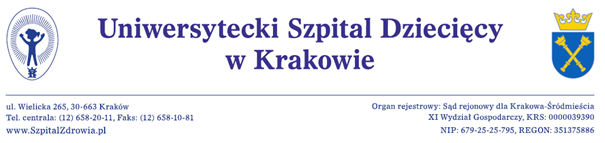                 SPECYFIKACJA ISTOTNYCH WARUNKÓW ZAMÓWIENIA NA:Dostawę testów, kalibratorów i materiałów zużywalnych do wykrywania przeciwciał anty-HLA kl. I i II oraz anty-MIC wraz z testami do określenia swoistości przeciwciał anty-HLA na analizatorze Luminex 200EZP-271-2/86/2018Postępowanie o udzielenie zamówienia prowadzone jest w trybie przetargu nieograniczonegona podstawie przepisów ustawy z dnia 29 stycznia 2004 r. Prawo zamówień publicznych (t.j. Dz.U. 2018 poz.1986 z późn. zm.) Zamówienie o wartości nie przekraczającej wyrażonej w złotych równowartości kwoty 144 000 euro.Ogłoszenie w Biuletynie Zamówień Publicznych: nr 529599-N-2019 z dnia 2019-03-26 r.Integralną część niniejszej SIWZ stanowią załączniki oznaczone jako:Załączniki nr 1 Istotne Postanowienia Umowy (IPU) – umowa dostawyZałącznik nr 1a Umowa powierzenia przetwarzania danych osobowychZałącznik nr 2 – Formularz OfertyZałączniki nr 3/1 – Formularz Kalkulacja Cenowa – Opis Przedmiotu ZamówieniaZałącznik nr 3/2 – Wymagane warunki techniczne  i parametry ocenianeZałącznik nr 4 – Oświadczenie własne Wykonawcy dotyczące spełniania warunków udziału w postępowaniuZałącznik nr 4a – Oświadczenie własne Wykonawcy dotyczące braku podstaw wykluczenia z postępowaniaROZDZIAŁ I 	OZNACZENIE ZAMAWIAJĄCEGO: Uniwersytecki Szpital Dziecięcy w Krakowieul. Wielicka 265, 30-663 KrakówREGON: 351375886NIP PL6792525795Tel: 12 658-20-11; fax: 12 658-10-81	BGK o/Kraków, NR 22 1130 1150 0012 1146 4720 0010Strona internetowa, na której dostępna jest siwz:bip.usdk.plAdres e-mail: zp@usdk.pl Godziny urzędowania: pn. - pt.: od godziny 7:45 do godziny 15:20ROZDZIAŁ II TRYB POSTĘPOWANIA:Przedmiotowe postępowanie prowadzone jest w trybie przetargu nieograniczonego o wartości poniżej wyrażonej w złotych równowartości kwoty 144 000 euro, na podstawie art. 39 w zw. z art. 24aa ustawy z dnia 29 stycznia 2004 roku – Prawo zamówień publicznych (t.j. Dz.U. 2018, poz. 1986). Stosownie do dyspozycji art. 24aa ustawy, zamawiający informuje, że w pierwszej kolejności dokona oceny ofert na podstawie kryteriów określonych 
w Rozdziale XIII SIWZ, a następnie zbada, czy wykonawca, którego oferta została najwyżej oceniona nie podlega wykluczeniu z postępowania oraz spełnia warunki udziału wskazane w Rozdziale V niniejszej SIWZ.ROZDZIAŁ III OPIS PRZEDMIOTU ZAMÓWIENIA:1. Przedmiot zamówienia stanowią sukcesywne dostawy testów, kalibratorów i materiałów zużywalnych 
     do wykrywania przeciwciał anty-HLA kl. I i II oraz anty-MIC wraz z testami do określenia swoistości 
     przeciwciał anty-HLA na analizatorze Luminex 200 dla Uniwersyteckiego Szpitala Dziecięcego w Krakowie 
     z uwzględnieniem bieżących potrzeb Zamawiającego. Szczegółowe wymagania dotyczące przedmiotu 
     zamówienia, jego zakresu i przewidywanych ilości zawierają Załączniki: Zał.3/1 Kalkulacja cenowa  – Opis 
     Przedmiotu Zamówienia,  Zał. 3/2 Wymagane warunki techniczne i parametry oceniane dot. przedmiotu 
      zamówienia.  2. Przedmiot zamówienia będzie dostarczany w opakowaniach producenta do magazynu Zamawiającego
       na koszt i ryzyko Wykonawcy.  3. Odbiór przedmiotu  zamówienia będzie dokonywany w siedzibie Zamawiającego przez pracownika właściwej 
       komórki organizacyjnej w oparciu o złożone zamówienie i dostarczone faktury.   4. Zamawiający żąda wskazania przez Wykonawcę części zamówienia, której realizację zamierza powierzyć
       podwykonawcom wraz z informacją dotyczącą firm podwykonawców.  5.  Oznaczenie kodowe: 33.69.65.00-0 – odczynniki laboratoryjne                                                  
  6. Przez wyroby medyczne, należy rozumieć wyroby medyczne w rozumieniu ustawy z 20 maja 2010 r. 
       o wyrobach medycznych (t.j. Dz.U. 2017r., poz. 211). Zaoferowane wyroby medyczne muszą być 
       dopuszczone do obrotu i używania na zasadach określonych w ustawie o wyrobach medycznych.
  7.  Wymagany okres niezmienności cen jednostkowych netto 12 miesięcy od daty podpisania umowy.
  8.  Zamawiający nie dopuszcza składania ofert częściowych.
  9.  Zamawiający nie ustanawia maksymalnej liczby zadań, w których wykonawca może złożyć ofertę. 
10. Zamawiający nie ustanawia maksymalnej ilości zadań, które mogą zostać udzielone jednemu wykonawcy.ROZDZIAŁ IV TERMIN WYKONANIA: Realizacja przedmiotu zamówienia następować będzie sukcesywnie z uwzględnieniem bieżących potrzeb zamawiającego przez okres 12 miesięcy od daty podpisania umowy.Poszczególne dostawy – na podstawie zamówień jednostkowych składanych faxem lub pocztą elektroniczną, realizowane będą w terminie max. 14 dni kalendarzowych od dnia złożenia zamówienia. Dostawy wraz z wniesieniem i rozładowaniem towaru odbywać się będą do magazynu zamawiającego. Odbioru dokonywać będzie osoba upoważniona. Pracownik w chwili odbioru zobowiązany będzie do zbadania, czy dostawa jest pod względem ilościowym i jakościowym zgodna z załączonymi dokumentami i umową. Zbadanie obejmuje przeliczenie ilości opakowań zbiorczych i ustalenie ich stanu, a w razie uszkodzenia opakowania zbiorczego sprawdzenie stanu jego zawartości. ROZDZIAŁV - WARUNKI UDZIAŁU W POSTĘPOWANIU ORAZ PODSTAWY WYKLUCZENIA Z POSTĘPOWANIA:O zamówienie mogą ubiegać się wykonawcy, którzy: nie podlegają wykluczeniu z postępowania na podstawie art. 24 ust. 1 pkt 12-23 oraz art. 24 ust. 5 pkt 1  spełniają warunki udziału w postępowaniu dotyczące:kwalifikacji i uprawnień do prowadzenia określonej działalności zawodowej – zamawiający nie ustanawia minimalnych wymagań w powyższym zakresie;sytuacji finansowej lub ekonomicznej – zamawiający nie ustanawia minimalnych wymagań w powyższym zakresie;zdolności technicznej i zawodowej – zamawiający nie ustanawia minimalnych wymagań w powyższym zakresie;W przypadku, gdy wobec wykonawcy zachodzą podstawy wykluczenia z postępowania wskazane w art.24 ust. 1 pkt 13 i 14 oraz pkt 16-20 lub ust. 5, może on na zasadach określonych w art. 24 ust. 8 ustawy przedstawić dowody, że podjęte przez niego środki zaradcze są wystarczające do uznania jego rzetelności; wykonawca nie podlega wykluczeniu, jeżeli zamawiający uwzględniając okoliczności i wagę czynu wykonawcy uzna przedstawione dowody za wystarczające.W przypadku, gdy wobec wykonawcy zachodzi podstawa wykluczenia określona w art. 24 ust. 1 pkt 19, może on przedstawić dowody potwierdzające, że jego udział w przygotowaniu postępowania nie zakłóci konkurencji. Wykonawca w celu potwierdzenia spełniania warunków udziału w postępowaniu może polegać na zasobach podmiotu trzeciego na zasadach określonych w art. 22a ustawy.Wykonawcy mogą wspólnie ubiegać się o udzielenie zamówienia na zasadach określonych w art. 23 ust. 1 ustawy. W tym celu wykonawcy ustanawiają Pełnomocnika do reprezentowania ich w postępowaniu, albo do reprezentowania ich w postępowaniu i do zawarcia umowy w sprawie zamówienia publicznego.ROZDZIAŁ VI	 WYKAZ OŚWIADCZEŃ LUB DOKUMENTÓW POTWIERDZAJĄCYCH SPEŁNIANIE WARUNKÓW UDZIAŁU W POSTĘPOWANIU ORAZ BRAK PODSTAW DO WYKLUCZENIA 
Z POSTĘPOWANIA:1. Wykonawca załącza do oferty oświadczenie własne w zakresie określonym w załącznikach nr 4 i nr 4a do
SIWZ. Informacje zawarte w oświadczeniu stanowią wstępne potwierdzenie, że wykonawca nie podlega 
wykluczeniu z postępowania oraz spełnia warunki udziału określone w SIWZ.2. W przypadku wspólnego ubiegania się o zamówienie oświadczenie powyżej składa każdy wykonawca.3. W przypadku powołania się na zasoby podmiotu trzeciego, wykonawca składa oświadczenie dotyczące tego 
 podmiotu.4. W przypadku, gdy wykonawca przewiduje udział podwykonawców w realizacji zamówienia składa – na  
żądanie zamawiającego – oświadczenie, o którym mowa w pkt 1 dotyczące podwykonawców.5. Wykonawca, którego oferta została najwyżej oceniona, na wezwanie zamawiającego, w terminie nie 
krótszym niż 5 dni składa:1) Aktualny odpis z właściwego rejestru lub centralnej ewidencji i informacji o działalności gospodarczej 
     Rzeczypospolitej Polskiej wystawiony nie wcześniej niż 6 miesięcy przed upływem terminu składania ofert 
     w postępowaniu; 2) Oświadczenie wykonawcy o braku orzeczenia wobec niego tytułem środka zapobiegawczego zakazu 
     ubiegania się o zamówienia publiczne;3) dokument potwierdzający dokonanie powiadomienia o wprowadzeniu do obrotu na terenie Rzeczypospolitej  
     Polskiej lub potwierdzenie dokonania zgłoszenia lub przeniesienie do bazy danych na podstawie przepisów 
     ustawy z dnia 20 maja 2010r. – o wyrobach medycznych (t.j. Dz.U. 2017, poz. 211, z późn. zm.);4) Certyfikat CE-IVD dla oferowanych odczynników.W terminie do 3 dni od dnia publikacji na stronie internetowej zamawiającego informacji, o której mowa w art. 86 ust. 5 ustawy, każdy wykonawca składa oświadczenie o przynależności lub braku przynależności do tej samej grupy kapitałowej, o której mowa w art.24 ust. 1 pkt 23 ustawy. Wraz z oświadczeniem wykonawca może przedłożyć dokumenty potwierdzające, że powiązania z innym wykonawcą nie prowadzą do zakłócenia konkurencji 
w postępowaniu. 6. Wykonawca mający siedzibę lub miejsce zamieszkania poza terytorium Rzeczypospolitej Polskiej, zamiast  
dokumentu wskazanego w pkt 5 ppkt 1) niniejszego rozdziału składa dokument wystawiony w kraju, w którym 
ma siedzibę lub miejsce zamieszkania potwierdzający, że nie otwarto jego likwidacji, ani nie ogłoszono upadłości 
– wystawiony  nie wcześniej niż 6 miesięcy przed upływem terminu składania ofert.7. Jeżeli w kraju w którym wykonawca ma siedzibę lub miejsce zamieszkania nie wystawia się dokumentu, o którym mowa w pkt 5 ppkt 1, zastępuje się go dokumentem zawierającym odpowiednio oświadczenie wykonawcy, ze wskazaniem osoby albo osób uprawnionych do jego reprezentacji, lub oświadczenie osoby, której dokument miał dotyczyć, złożone przed notariuszem lub przed organem sądowym, administracyjnym albo organem 
samorządu zawodowego lub gospodarczego właściwym ze względu na siedzibę lub miejsce zamieszkania 
wykonawcy lub miejsce zamieszkania tej osoby. ROZDZIAŁ VII 	INFORMACJA O SPOSOBIE POROZUMIEWANIA SIĘ ZAMAWIAJĄCEGO Z  WYKONAWCAMI:Postępowanie o udzielenie zamówienia prowadzi się z zachowaniem formy pisemnej, w języku polskim.Oświadczenia, wnioski, zawiadomienia oraz informacje są przekazywane faksem lub drogą elektroniczną. Zawsze dopuszczalna jest forma pisemna. Zamawiający dopuszcza przekazywanie powyższych dokumentów faksem na numer: (12) 658 10 81 oraz w formie elektronicznej na adres: zp@usdk.pl.Zamawiający preferuje korespondencję w formie elektronicznej. Wnioski o wyjaśnienie treści specyfikacji należy przesyłać na adres mailowy podany w pkt 3 niniejszego rozdziału w formie umożliwiającej kopiowanie treści pisma i wklejenie jej do innego dokumentu. W przypadku przesłania pisma w formie elektronicznej nie ma potrzeby przesyłania go dodatkowo pocztą lub faksem.Forma pisemna zastrzeżona jest do złożenia oferty wraz z załącznikami, w tym oświadczeń i dokumentów potwierdzających spełnianie warunków udziału w postępowaniu, oświadczeń i dokumentów potwierdzających spełnianie przez oferowany przedmiot zamówienia wymagań określonych przez zamawiającego, oświadczeń o braku podstaw do wykluczenia, listy podmiotów należących do tej samej grupy kapitałowej, o której  mowa w art. 24 ust. 1 pkt 23 ustawy/informacji o tym, że wykonawca nie należy do grupy kapitałowej, pełnomocnictwa oraz uzupełnień, złożonych na wezwanie zamawiającego.Przesłanie korespondencji na inny adres lub numer niż zostało to określone powyżej może skutkować tym, że zamawiający nie będzie mógł zapoznać się z treścią przekazanej informacji we właściwym terminie.Osobą uprawnioną do porozumiewania się z wykonawcami jest:w sprawach formalnych: Marta Chmurska  – Sekcja ds. Zamówień Publicznych.Zamawiający nie zamierza zwoływać zebrania wykonawców.ROZDZIAŁ VIII 	WYMAGANIA DOTYCZĄCE WADIUM:Zamawiający nie wymaga wniesienia wadium.ROZDZIAŁ IX 	TERMIN ZWIĄZANIA OFERTĄ: Wykonawca pozostaje związany złożoną ofertą przez okres 30 dni. Okres związania rozpoczyna bieg wraz z upływem terminu składania ofert w postępowaniu.Wykonawca samodzielnie lub na wniosek zamawiającego może przedłużyć termin związania ofertą, z tym że zamawiający może tylko raz, co najmniej na 3 dni przed upływem terminu związania ofertą, zwrócić się do wykonawców o wyrażenie zgody na przedłużenie tego terminu o oznaczony okres, nie dłuższy jednak niż 60 dni. Odmowa skutkuje odrzuceniem oferty.ROZDZIAŁ X 	 OPIS SPOSOBU PRZYGOTOWANIA OFERTY: Wymagania podstawowe:Ofertę należy przygotować ściśle według wymagań określonych w niniejszej SIWZ.Wykonawcy ponoszą wszelkie koszty związane z przygotowaniem i złożeniem oferty.Zaleca się sporządzenie oferty na formularzach stanowiących załączniki do SIWZ lub ściśle według wzorów.Oferta winna być podpisana zgodnie z zasadami reprezentacji wskazanymi we właściwym rejestrze. Jeśli osoba/osoby podpisująca ofertę działa na podstawie pełnomocnictwa, to pełnomocnictwo to musi w swej treści wyraźnie wskazywać uprawnienie do podpisania oferty. Zamawiający uznaje, że podpisem jest: złożony własnoręcznie znak, z którego można odczytać imię i nazwisko podpisującego, a jeżeli własnoręczny znak jest nieczytelny lub nie zawiera imienia i nazwiska to musi być on uzupełniony napisem (np. w formie odcisku stempla), z którego można odczytać imię i nazwisko podpisującego;Pełnomocnictwo – do reprezentowania wykonawcy w postępowaniu albo do reprezentowania wykonawcy w postępowaniu i zawarcia umowy w sprawie zamówienia publicznego, jeżeli osoba reprezentująca wykonawcę w postępowaniu o udzielenie zamówienia nie jest wskazana jako upoważniona do jego reprezentacji we właściwym rejestrze lub ewidencji działalności gospodarczej.Forma oferty: Oferta musi być napisana w języku polskim, na maszynie do pisania, komputerze, ręcznie długopisem lub nieścieralnym atramentem w sposób gwarantujący jej odczytanie.Zaleca się, aby wszystkie zapisane strony oferty (a nie kartki) wraz z załącznikami były ponumerowane według formuły numer strony/ilość wszystkich stron.Zaleca się sporządzenie spisu treści zawierającego wykaz dokumentów wchodzących w skład oferty.Zaleca się zabezpieczenie oferty przed zdekompletowaniem poprzez jej zszycie lub zbindowanie.Wszystkie miejsca w ofercie, w których wykonawca naniósł zmiany muszą być opatrzone podpisem osoby podpisującej ofertę.Dokumenty sporządzone w języku obcym wykonawca składa wraz z tłumaczeniem na język polski. Poświadczenia tłumaczenia dokonuje wykonawca.Dokumenty wchodzące w skład oferty mogą być przedstawiane w formie oryginałów lub poświadczonych przez wykonawcę za zgodność z oryginałem kopii, natomiast w przypadku pełnomocnictwa w formie oryginału lub kopii poświadczonej notarialnie.Oświadczenia sporządzane na podstawie wzorów stanowiących załączniki do niniejszej SIWZ powinny być złożone w formie oryginału.W przypadku wszystkich kopii dokumentów załączonych do oferty, podpisujący ofertę zobowiązany jest poświadczyć za zgodność kopię z adnotacją np. „Poświadczam za zgodność z oryginałem – dnia …………..” podpis i pieczątka imienna osoby dokonującej poświadczenia. Zawartość oferty:Wypełniony i podpisany Formularz Ofertowy – zał. nr 2 do SIWZ,Wypełnione i podpisane Formularze:  Kalkulacja Cenowa – Opis Przedmiotu Zamówienia (Zał. 3/1 do SIWZ) oraz Wymagane warunki techniczne – Zał. 3/2 do SIWZWypełnione i podpisane Załączniki nr 4 i 4a do SIWZMetodyki/informacje producenta w j. polskim dotyczące wykonania testów Stosowne Pełnomocnictwo9. W przypadku wykonawców wspólnie ubiegających się o udzielenie zamówienia, dokument ustanawiający pełnomocnika do reprezentowania ich w postępowaniu o udzielenie zamówienia albo do reprezentowania ich w postępowaniu i zawarcia umowy w sprawie niniejszego zamówienia publicznego.8.	Informacje składane w trakcie postępowania, stanowiące tajemnicę przedsiębiorstwa w rozumieniu przepisów ustawy z dnia 16 kwietnia 1993r. – o zwalczaniu nieuczciwej konkurencji (t.j. Dz.U. 2003r., nr 153, poz. 1503, z późn. zm.), co do których wykonawca nie później niż w terminie składania ofert zastrzegł, że nie mogą być one udostępnione innym uczestnikom postępowania oraz wykazał, iż zastrzeżone informacje stanowią tajemnicę przedsiębiorstwa, muszą być oznaczone klauzulą: „DOKUMENT STANOWI TAJEMNICĘ PRZEDSIĘBIORSTWA”. Wykonawca nie może zastrzec informacji, o których mowa w art. 86 ust. 4 ustawy 
z dnia 29 stycznia 2004r. – Prawo zamówień publicznych (t.j. Dz.U. 2018, poz. 1986). 9.	W przypadku złożenia oferty, której wybór prowadziłby do powstania u zamawiającego obowiązku podatkowego zgodnie z przepisami o podatku od towarów i usług, zamawiający w celu oceny takiej oferty  dolicza do przedstawionej w niej ceny podatek od towarów i usług, który miałby obowiązek rozliczyć zgodnie z tymi przepisami. Wykonawca, składając ofertę, informuje zamawiającego, czy wybór oferty będzie prowadzić do powstania u zamawiającego obowiązku podatkowego, wskazując nazwę (rodzaj) towaru lub usługi, których dostawa lub świadczenie będzie prowadzić do jego powstania, oraz wskazując ich wartość bez kwoty podatku. Jeżeli złożono ofertę, której wybór prowadziłby do powstania u zamawiającego obowiązku podatkowego zgodnie z przepisami o podatku od towarów i usług, do ceny najkorzystniejszej oferty lub oferty z najniższą ceną dolicza się podatek od towarów i usług, który zamawiający miałby obowiązek rozliczyć zgodnie z tymi przepisami. W związku z tym, w takim przypadku cena podana przez wykonawcę w ofercie jako „cena brutto” nie może zawierać podatku VAT, który zamawiający będzie miał obowiązek rozliczyć. Zamawiający jest zarejestrowany dla potrzeb transakcji wewnątrzwspólnotowych i posiada NIP PL679-25-25-79510) KLAUZULA INFORMACYJNA – RODO OBOWIĄZEK INFORMACYJNY wynikający z art. 13 ust. 1 i 2 Rozporządzenia Parlamentu Europejskiego i Rady (UE) 2016/679 z dnia 27 kwietnia 2016 r. w sprawie ochrony osób fizycznych w związku z przetwarzaniem danych osobowych i w sprawie swobodnego przepływu takich danych oraz uchylenia dyrektywy 95/46/WE (ogólne rozporządzenie o ochronie danych) (Dz. Urz. UE L 119 z 04.05.2016, str. 1), zwane dalej „RODO”:Zamawiający Uniwersytecki Szpital Dziecięcy w Krakowie wypełnia obowiązek informacyjny wynikający z art. 13 ust. 1 i 2 Rozporządzenia Parlamentu Europejskiego i Rady (UE) 2016/679 z dnia 27 kwietnia 2016 r. w sprawie ochrony osób fizycznych w związku z przetwarzaniem danych osobowych i w sprawie swobodnego przepływu takich danych oraz uchylenia dyrektywy 95/46/WE (ogólne rozporządzenie o ochronie danych) (Dz. Urz. UE L 119 z 04.05.2016, str. 1), zwane dalej „RODO”. Zgodnie z art. 13 ust. 1 i 2 RODO Zamawiający informuje, że: Administratorem, czyli podmiotem decydującym o tym, w jaki sposób będą przetwarzane   Państwa dane osobowe jest:Uniwersytecki Szpital Dziecięcy w Krakowie (dalej „Szpital”)adres: ul. Wielicka 265, 30-663 Kraków, tel. 12 658 2011, e-mail: sekretariat@usdk.plInspektor ochrony danychSzpital wyznaczył Inspektora ochrony danych. Jest to osoba, z którą możecie się Państwo kontaktować we wszystkich sprawach dotyczących przetwarzania danych osobowych oraz korzystania z praw związanych z przetwarzaniem danych. Z Inspektorem można  kontaktować się w następujący sposób:listownie na adres: Uniwersytecki Szpital Dziecięcy w Krakowie, ul. Wielicka 265, 
30-663 Kraków z dopiskiem „Inspektor ochrony danych”poprzez e-mail: iod@usdk.pltelefonicznie: 12 333 9409 Cele i podstawa prawna przetwarzania Państwa danych osobowych przez SzpitalPaństwa dane osobowe będą przetwarzane w celu przeprowadzenia postępowania o udzielenie zamówienia publicznego, a  w przypadku wyboru oferty – do realizacji umowy.Państwa dane osobowe przetwarzane będą na podstawie art. 6 ust. 1 lit. c) RODO w związku 
z przepisami ustawy z dnia 29 stycznia 2004 roku Prawo zamówień publicznych.Informacja o kategoriach odbiorców danych osobowych.Odbiorcami Państwa danych osobowych będą osoby lub podmioty, którym udostępniona zostanie dokumentacja postępowania w oparciu o przepisy ustawy z dnia 29 stycznia 2004 roku Prawo zamówień publicznych. Dane osobowe będą udostępniane  wykonawcom oraz wszystkim zainteresowanym, a także podmiotom przetwarzającym dane na podstawie zawartych umów.Na podstawie przepisów ustawy o dostępie do informacji publicznej odbiorcą danych może być każdy, przy czym  prawo do informacji publicznej podlega ograniczeniu w zakresie i na zasadach określonych w przepisach o ochronie informacji niejawnych oraz o ochronie innych tajemnic ustawowo chronionych.Ograniczenie dostępu do Państwa danych może wystąpić jedynie w szczególnych przypadkach jeśli jest to uzasadnione ochroną prywatności zgodnie z art. 8 ust. 4 pkt 1 i 2 ustawy z dnia 29 stycznia 2004 roku Prawo zamówień publicznych.Dane osobowe mogą przetwarzać, na podstawie umów powierzenia zgodnie z art. 28 RODO, dostawcy usług dla Szpitala, w tym m.in. podmioty zapewniające obsługę i wsparcie systemów teleinformatycznych, dostawcy usług związanych z utylizacją dokumentacji oraz innych nośników zawierających dane osobowe.Przekazywanie danych osobowych poza Europejski Obszar Gospodarczy.Szpital nie planuje przekazywania Państwa danych osobowych poza Europejski Obszar Gospodarczy.Okres przechowywania Państwa danych osobowych.Dane osobowe Wykonawcy będą przechowywane przez okres obowiązywania umowy, a następnie 4 lata, albo w przypadku zamówień współfinansowanych ze środków UE lub innych programów  - zgodnie z warunkami realizowanych programów -, począwszy od 1 stycznia roku kalendarzowego następującego po zakończeniu okresu obowiązywania umowy. Okresy te dotyczą również Wykonawców, którzy złożyli oferty  i  nie zostały one uznane, jako najkorzystniejsze (nie zawarto z tymi Wykonawcami umowy).Dane osobowe będą przetwarzane zgodnie z przepisami regulującymi państwowe zasoby archiwalne.Przysługujące Państwu uprawnienia związane z przetwarzaniem danych osobowych.W odniesieniu do danych pozyskanych w związku z prowadzonym postępowaniem o udzielenie zamówienia publicznego przysługują Państwu następujące uprawnienia:na podstawie art. 15 RODO prawo dostępu do swoich danych oraz otrzymania ich kopii, na podstawie art. 16 RODO prawo do sprostowania (poprawiania) swoich danych1), •	na podstawie art. 18 RODO prawo żądania od administratora ograniczenia przetwarzania danych osobowych z zastrzeżeniem przypadków, o których mowa w art. 18 ust. 2 RODO2),W celu skorzystania z powyższych praw należy skontaktować się z Administratorem lub Inspektorem ochrony danych. Dane kontaktowe wskazano powyżej.Nie przysługuje Państwu:w związku z art. 17 ust. 3 lit. b, d lub e RODO prawo do usunięcia danych osobowych,prawo do przenoszenia danych osobowych, o którym mowa w art. 20 RODO,na podstawie art. 21 RODO prawo sprzeciwu, wobec przetwarzania danych osobowych, gdyż podstawą prawną przetwarzania Pani/Pana danych osobowych jest art. 6 ust. 1 lit. c) RODO. Prawo wniesienia skargiPrzysługuje Państwu prawo wniesienia skargi do organu nadzorczego zajmującego się ochroną danych osobowych, tj. Prezesa Urzędu Ochrony Danych Osobowych.2.10.Informacje o zautomatyzowanym podejmowaniu decyzjiW odniesieniu do Państwa danych osobowych decyzje nie będą podejmowane w sposób zautomatyzowany  (bez udziału człowieka), stosownie do art. 22 RODO.2.11.Obowiązek podania danych osobowychPodanie danych jest dobrowolne, jednakże ich niepodanie może uniemożliwić Zamawiającemu dokonanie oceny spełniania warunków udziału w postępowaniu oraz zdolności wykonawcy do należytego wykonania zamówienia, co skutkować może wykluczeniem wykonawcy z postępowania lub odrzuceniem jego oferty.  2.12.Po stronie Wykonawcy leży obowiązek uzyskania zgody osoby fizycznej na wskazanie jej danych w postępowaniu o udzielenie zamówienia, w tym w składanej ofercie.---------------------------------------------------1 Wyjaśnienie: skorzystanie z prawa do sprostowania nie może skutkować zmianą wyniku postępowania 
o udzielenie zamówienia publicznego ani zmianą postanowień umowy w zakresie niezgodnym z ustawą z dnia 29 stycznia 2004 roku Prawo zamówień publicznych oraz nie może naruszać integralności protokołu oraz jego załączników2 Wyjaśnienie: prawo do ograniczenia przetwarzania nie ma zastosowania w odniesieniu do przechowywania, w celu zapewnienia korzystania ze środków ochrony prawnej lub w celu ochrony praw innej osoby fizycznej lub prawnej, lub z uwagi na ważne względy interesu publicznego Unii Europejskiej lub państwa członkowskiegoXI. 	MIEJSCE ORAZ TERMIN SKŁADANIA I OTWARCIA OFERT: Ofertę należy złożyć w zamkniętej kopercie do dnia 04.04.2019r. do godz. 10:45 w siedzibie Zamawiającego, pokój nr 2H-06b – Sekcja ds. Zamówień Publicznych. Koperta powinna być zamknięta w sposób gwarantujący zachowanie w poufności jej treści oraz zabezpieczający jej nienaruszalność do terminu  otwarcia ofert. Koperta powinna być zaadresowana według poniższego wzoru: Uniwersytecki Szpital Dziecięcy w Krakowieul. Wielicka 265, 30-663 Krakówz adnotacją: „Oferta w trybie przetargu nieograniczonego na:  Dostawę testów, kalibratorów i materiałów
zużywalnych do wykrywania przeciwciał anty-HLA kl. I i II oraz anty-MIC wraz z testami do określenia swoistości przeciwciał anty-HLA na analizatorze Luminex 200, nr EZP-271-2-86/2018, 
nie otwierać przed……….…2019r. godz. ………………” (wypełnia Wykonawca) i opatrzona nazwą oraz dokładnym adresem Wykonawcy.Wykonawca przed upływem terminu do składania ofert może zmienić lub wycofać ofertę. W przypadku zmiany oferty wykonawca winien złożyć jednoznaczne pisemne oświadczenie o tym co i jak zostało zmienione oraz dokumenty wymagane w związku ze zmianą. Całość powinna być złożona w kopercie oznakowanej „ZMIANA OFERTY”. W przypadku wycofania oferty wykonawca winien złożyć jednoznaczne pisemne oświadczenie 
o wycofaniu oferty. Podczas otwarcia ofert zamawiający sprawdzi skuteczność złożonego oświadczenia 
w powiązaniu z dokumentami złożonymi w ofercie, której dotyczy zmiana. W przypadku skutecznego wycofania oferty informacje w niej zawarte nie zostaną odczytane – zostanie ona zwrócona wykonawcy bez otwierania. Ofertę złożoną po terminie zamawiający zwraca wykonawcy na zasadach określonych w art. 84 ust.2 ustawy 
z dnia 29 stycznia 2004 r. – Prawo zamówień publicznych, za zaliczeniem pocztowym.Otwarcie ofert jest jawne. Bezpośrednio przed otwarciem ofert zamawiający poda kwotę, jaką zamierza przeznaczyć na sfinansowanie zamówienia.Podczas otwarcia ofert zamawiający poda nazwy i adresy wykonawców, a także informacje dotyczące ceny, terminu wykonania zamówienia, warunków płatności, zawartych w ofercie.Niezwłocznie po otwarciu ofert zamawiający zamieści na stronie internetowej: bip.usdk.pl  informacje dotyczące kwoty, jaką zamierza przeznaczyć na sfinansowanie zamówienia, firm oraz adresów wykonawców, którzy złożyli oferty w terminie, ceny, terminu wykonania zamówienia, okresu gwarancji i warunków płatności zawartych w ofertach.ROZDZIAŁ XII	OPIS SPOSOBU OBLICZENIA CENY:Cenę oferty należy obliczyć przy zachowaniu następujących założeń:Wartość brutto pozycji z formularza cenowego – według algorytmu: (ilość x cena jednostkowa netto) + [(ilość x cena jednostkowa netto) x stawka podatku VAT)] = wartość brutto, która stanowi  cenę brutto oferty.cena, o której mowa w pkt a) musi zawierać wszystkie koszty związane z realizacją zamówienia wynikające wprost z opisu przedmiotu zamówienia, jak również inne koszty wynikające z umowy, której istotne postanowienia stanowią załącznik nr 1 do niniejszej SIWZ.wszystkie wartości kosztorysowe jak również cenę oferty należy określać z dokładnością do dwóch miejsc po przecinku - w sposób określony w pkt 2.Cenę oferty należy określać z dokładnością do dwóch miejsc po przecinku. Cenę oferty zaokrągla się do pełnych groszy, przy czym końcówki poniżej 0,6 gr pomija się, a końcówki 0,6 grosza i wyższe zaokrągla się do 1 grosza. Cenę należy podać w PLN.Jeżeli cena nie zostanie obliczona w powyższy sposób zamawiający przyjmie, że prawidłowo podano cenę netto jednego opakowania jednostkowego i poprawi pozostałe wartości cenowe zgodnie ze sposobem obliczenia ceny, o ile wykonawca podał prawidłową ilość oferowanych produktów.W przypadku podania przez wykonawcę cen w walutach innych niż PLN zamawiający jako kurs przeliczeniowy waluty przyjmie kurs NBP z dnia publikacji ogłoszenia w Dzienniku Urzędowym Unii Europejskiej. Tabele kursów walut dostępne są pod następującym adresem internetowym: http://www.nbp.pl/home.aspx?f=/Kursy/kursy.htm ROZDZIAŁ XIII 	OPIS KRYTERIÓW OCENY OFERT:Oferty zostaną ocenione przez Zamawiającego w oparciu o następujące kryteria i ich znaczenie: Obliczenia w kryteriach dokonywane będą do dwóch miejsc po przecinku, przy zastosowaniu zaokrąglania punktów według następującej zasady: gdy trzecia cyfra po przecinku wynosi 6 lub jest większa niż 6, zaokrąglenie drugiej cyfry po przecinku następuje w górę o jeden, a jeżeli trzecia cyfra po przecinku jest niższa od 6, to cyfra ta zostaje skreślona, a druga cyfra po przecinku nie ulega zmianie. Jeżeli nie można wybrać oferty najkorzystniejszej z uwagi na to, że dwie lub więcej ofert przedstawia taki sam bilans ceny lub kosztu i innych kryteriów oceny ofert, zamawiający spośród tych ofert wybiera ofertę z najniższą ceną lub najniższym kosztem, a jeżeli zostały złożone oferty o takiej samej cenie  lub koszcie, zamawiający wzywa wykonawców, którzy złożyli te oferty, do złożenia w terminie określonym przez zamawiającego ofert dodatkowych.Zamawiający podpisze umowę z wykonawcą, którego oferta zawiera najkorzystniejszy bilans w podanych kryteriach spośród ofert niepodlegających odrzuceniu. Pozostałe oferty zostaną ocenione wg algorytmu, określonego w pkt 1 niniejszego rozdziału SIWZ.XIV. FORMALNOŚCI POPRZEDZAJĄCE ZAWARCIE UMOWY:Wykonawca, którego oferta zostanie wybrana jako najkorzystniejsza, zobowiązany będzie do podpisania umowy na warunkach określonych w istotnych postanowieniach umowy zawartych w załączniku nr 1 do SIWZ. W przypadku wyboru oferty złożonej przez wykonawców wspólnie ubiegających się o udzielenie zamówienia publicznego zamawiający może żądać - przed zawarciem umowy w sprawie zamówienia publicznego - umowy regulującej współpracę tych wykonawców. Zamawiający oceni czy umowa konsorcjum nie zmierza do obejścia zakazu wynikającego z art. 54 ust. 5 ustawy o działalności leczniczej (t.j. Dz. U. z 2015 r. poz. 618 z późn. zm.), w szczególności w świetle wykładni dokonanej przez Sąd Najwyższy w wyroku z dnia 2 czerwca 2016r. (sygn. I CSK 486/15, dostępny pod adresem: http://www.sn.pl/sites/orzecznictwo/Orzeczenia3/I%20CSK%20486-15-1.pdf). Umowa z wybranym wykonawcą zostanie zawarta w miejscu i terminie określonym przez zamawiającego. Dwukrotne nieusprawiedliwione przez wykonawcę niestawienie się w wyznaczonym terminie do podpisania umowy uznaje się za odstąpienie od zawarcia umowy, co upoważni zamawiającego do przeprowadzenia procedury zgodnie z art. 94 ust. 3 ustawy.Zamawiający prześle umowę wykonawcy, którego oferta została wybrana na jego wniosek wyrażony na piśmie.Umowa zostanie sporządzona w trzech egzemplarzach: dwa dla zamawiającego, jeden dla wykonawcy.XV. WYMAGANIA DOTYCZĄCE ZABEZPIECZENIA NALEŻYTEGO WYKONANIA UMOWY:Zamawiający nie wymaga wniesienia zabezpieczenia należytego wykonania umowy.XVI. ISTOTNE POSTANOWIENIA, KTÓRE ZOSTANĄ WPROWADZONE DO TREŚCI UMOWY:Istotne dla stron postanowienia, które zostaną wprowadzone do treści umowy w sprawie zamówienia publicznego, stanowią Załącznik nr 1 do niniejszej specyfikacji.XVII. POUCZENIE O ŚRODKACH OCHRONY PRAWNEJ:Wykonawcy przysługują środki ochrony prawnej przewidziane w Dziale VI ustawy. XVIII. POSTANOWIENIA KOŃCOWEW sprawach nieuregulowanych w niniejszej SIWZ stosuje się przepisy ustawy z dnia 29 stycznia 2004 roku – Prawo zamówień publicznych  (t.j. Dz.U. 2018, poz. 1986), a także przepisy aktów wykonawczych do ustawy.Integralną część niniejszej SIWZ stanowią załączniki oznaczone jako:Załącznik nr 1       -         Istotne Postanowienia Umowy (umowa dostawy)      Załącznik 1a         -         Umowa powierzenia przetwarzania danych osobowych
      Załącznik nr 2        –       Formularz oferty
      Załącznik nr 3/1     –       Formularz Kalkulacja Cenowa - Opis Przedmiotu Zamówienia      Załącznik nr 3/2     –       Wymagane warunki techniczne i parametry oceniane       Załącznik nr 4        –       Oświadczenie własne Wykonawcy dotyczące spełniania warunków udziału w postępowaniu      Załącznik nr 4a      –       Oświadczenie własne Wykonawcy dotyczące braku podstaw wykluczenia z postępowaniaKraków, dnia  26.03.2019r.ZATWIERDZAMZ-ca Dyrektora ds. Lecznictwa
lek. med. Andrzej Bałaga Załącznik 1 do SIWZUMOWA NR EZP-272/………/2019ISTOTNE POSTANOWIENIA UMOWY (IPU)Zawarta w dniu ……………..2019 roku w Krakowiew rezultacie wyboru najkorzystniejszej oferty w postępowaniu o udzielenie zamówienia publicznego prowadzonym w trybie przetargu nieograniczonego, o wartości przekraczającej wyrażoną w złotych równowartość kwoty 144 000 euro, na podstawie przepisów ustawy z dnia 29 stycznia 2004 r. – Prawo zamówień publicznych (zwanej dalej ustawą lub ustawą Pzp.), na:
pomiędzy:
Uniwersyteckim Szpitalem Dziecięcym w Krakowie, ul. Wielicka 265, 30-663 Kraków zarejestrowanym w Sądzie Rejonowym dla Krakowa -Śródmieścia w Krakowie, XI Wydział Gospodarczy Krajowego Rejestru Sądowego pod numerem KRS: 0000039390, NIP 679-25-25-795; REGON 351375886,zwanym dalej ZAMAWIAJĄCYMw imieniu którego działają:……………………………….a……………………………….*zwanym dalej WYKONAWCĄ, w imieniu którego działa :……………………………….[PODMIOTY WYSTĘPUJĄCE WSPÓLNIE] (*jeśli dotyczy)*W przypadku, gdy Zamawiający dokona wyboru oferty złożonej przez podmioty występujące wspólnie, do umowy zostanie wpisane postanowienie o ponoszeniu przez te podmioty solidarnej odpowiedzialności  za wykonanie niniejszej umowy oraz sposobie reprezentacji podmiotów wobec Zamawiającego w związku z wykonywaniem niniejszej umowy, o następującej treści:„ponoszących solidarnie odpowiedzialność za wykonanie niniejszej umowy w całym okresie jej realizacji aż do upływu najdłuższego terminu obowiązywania gwarancji jakości lub rękojmi za wady. Ww. solidarna odpowiedzialność wobec Zamawiającego nie jest uzależniona od wewnętrznych uregulowań Wykonawcy w tym zawartych umów lub porozumień  i dotyczy również rozliczenia się między podmiotami występującymi wspólnie  w tym stronami spółki cywilnej lub uczestnikami Konsorcjum i ich podwykonawcami.  Zamawiający może w ramach odpowiedzialności solidarnej żądać wykonania umowy w całości od wszystkich Wykonawców wspólnie ubiegających się o udzielenie zamówienia łącznie lub każdego z osobna.Do reprezentowania Wykonawców występujących wspólnie wobec Zamawiającego upoważniony jest ……………………… (*nazwa Wykonawcy) w szczególności do podejmowania zobowiązań, otrzymywania poleceń od Zamawiającego, wyznaczania osób do kontaktów z Zamawiającym, wykonywania obowiązków z tytułu reklamacji dotyczących gwarancji jakości lub rękojmi za wady lub innych aspektów niezgodnego z umową wykonania przedmiotu umowy.”zwanymi dalej łącznie lub osobno Stronami lub Stroną,o następującej treści:Specyfikacja Istotnych Warunków Zamówienia (SIWZ) wraz ze wszystkimi zmianami i wyjaśnieniami Zamawiającego, oferta Wykonawcy, oświadczenia  lub dokumenty potwierdzające spełnianie przez Wykonawcę warunków udziału w postępowaniu oraz brak podstaw do wykluczenia oraz wszelkie inne dokumenty złożone przez Wykonawcę w toku postępowania  znak sprawy:  EZP-271-2-86/2018 stanowią integralną część umowy. WYKAZ ZAŁĄCZNIKÓW DO UMOWYWszelkie załączone do umowy dokumenty stanowią jej integralną część.DANE KONTAKTOWE STRON / ADRESY DO DORĘCZEŃ  - obowiązują jeśli w treści umowy  nie wskazano inaczej.Osoby upoważnione do kontaktów  w związku z  realizacją niniejszej  umowy:ze strony Zamawiającego: ……………tel. …………e-mail……………….………… ze strony Wykonawcy: …………………tel…………e-mail …................................... Adres Zamawiającego  korespondencyjny do doręczeń:………………………………..…..Adres Wykonawcy korespondencyjny do doręczeń:…….…………………………..………..Adres Wykonawcy do doręczania przez Zamawiającego zgłoszeń reklamacji:  e-mail ………………………….. fax……………………Adres Zamawiającego do zwrotnego potwierdzenia odebrania zgłoszeń reklamacji oraz do przekazywania odpowiedzi Wykonawcy na reklamacje: e-mail ……………………… fax…………….…………..OBOWIĄZKI INFORMACYJNE RODO Wykonawca oświadcza, że wypełnił obowiązki informacyjne przewidziane w przepisach   Rozporządzenia Parlamentu Europejskiego i Rady (UE) 2016/679 z dnia 27.04.2016 r. w sprawie ochrony osób fizycznych w związku z przetwarzaniem danych osobowych i w sprawie swobodnego przepływu takich danych oraz uchylenia dyrektywy 95/46/WE (dalej RODO), w szczególności art. 13 i 14 RODO.Zamawiający oświadcza, że wypełnił obowiązki informacyjne przewidziane w przepisach RODO w szczególności art. 13 i 14 RODO. Strony zobowiązują się do przetwarzania danych osobowych, niezbędnych do realizacji niniejszej umowy, w sposób zgodny z obowiązującymi przepisami prawa, w tym z Rozporządzeniem Parlamentu Europejskiego i Rady (UE)  2016/679 z dnia  27 kwietnia  2016 r. w sprawie  ochrony osób  fizycznych w związku  z przetwarzaniem  danych  osobowych i w sprawie swobodnego przepływu takich danych oraz uchylenia dyrektywy 95/46/WE (ogólne rozporządzenie o ochronie danych osobowych „RODO”) oraz ustawą z dnia 10 maja 2018 r. o ochronie danych osobowych. PRZEDMIOT UMOWY§ 1Zamawiający zleca, a Wykonawca przyjmuje do realizacji sukcesywne na Dostawę testów, kalibratorów i materiałów zużywalnych do wykrywania przeciwciał anty-HLA kl. I i II oraz anty-MIC wraz z testami do określenia swoistości przeciwciał anty-HLA na analizatorze Luminex 200, nr EZP-271-2-86/2018, zgodnie z treścią specyfikacji istotnych warunków zamówienia oraz ofertą z dnia ..............................r. zwane również przedmiotem zamówienia, dostawami, produktami, towarem lub asortymentem.Szczegółowy asortyment, ilości, ceny jednostkowe  przedmiotu umowy określa załącznik nr 2 do niniejszej umowy.Wykonawca zobowiązuje się do realizacji przedmiotu umowy zgodnie z jej postanowieniami, wymaganiami do obowiązujących norm i przepisów, w szczególności zgodnie z ustawą z 20 maja 2010 r. o wyrobach medycznych (t.j. Dz.U. 2017r., poz. 211), a także zgodnie z ustalonymi zwyczajami.Wykonawca zapewnia, że przedmiot umowy spełnia wymagania Zamawiającego określone w specyfikacji istotnych warunków zamówienia. Wykonawca zobowiązuje się do dostarczenia towaru pochodzącego z najnowszej produkcji, 
o jakości i ważności zgodnymi z obowiązującymi producenta normami, z terminem ważności nie krótszym niż …12…m-cy (min. 12 miesięcy). Dostawy produktów z krótszym terminem ważności mogą być dopuszczone w wyjątkowych sytuacjach i pod warunkiem uprzedniego uzyskania zgody upoważnionego przedstawiciela Zamawiającego.Przedmiot umowy będzie dostarczany do siedziby Zamawiającego na koszt i ryzyko Wykonawcy, w szczególności Wykonawca odpowiada za uszkodzenie lub utratę przedmiotu umowy podczas transportu do Zamawiającego.Ilości o których mowa w ust. 2 umowy, określają szacunkowe potrzeby Zamawiającego w okresie obowiązywania umowy, nie stanowiąc zobowiązania dla Zamawiającego do jego pełnej realizacji, ani też podstawy do dochodzenia przez Wykonawcę roszczeń odszkodowawczych z tytułu niezrealizowania całości przedmiotu umowy. Zmiany w tym zakresie nie stanowią zmiany warunków umowy i nie wymagają formy pisemnej 
w postaci aneksów do umowy. Przez dni robocze na potrzeby niniejszej umowy rozumie się dni od poniedziałku do piątku z wyłączeniem dni ustawowo wolnych od pracy.Przez powiadomienie/informację pisemną rozumie się informację przekazaną na piśmie, faksem lub pocztą elektroniczną (e-mailem) pod adresy wskazane w niniejszej umowie               WARUNKI REALIZACJI, ODBIORY               §2Przedmiot umowy będzie dostarczany do Zamawiającego sukcesywnie, każdorazowo na podstawie zamówień jednostkowych składanych przez upoważnionego przedstawiciela Zamawiającego pisemnie (e-mailem, faxem) pod adresy Wykonawcy, o których mowa w niniejszej umowie. Wykonawca niezwłocznie potwierdzi na żądanie Zamawiającego przyjęcie zamówienia do realizacji przesyłając potwierdzenie pod adres podany w zamówieniu jednostkowym.Poszczególne dostawy zwane są dalej również dostawami jednostkowymi lub partiami produktów.Doręczenie zamówienia jednostkowego Wykonawcy przez Zamawiającego w okresie obowiązywania umowy o którym mowa w §8 ust.1  umowy stwarza dla Wykonawcy zobowiązanie do zrealizowania  przedmiotu umowy na warunkach określonych w niniejszej umowie i złożonym zamówieniu jednostkowym. Wykonawca zobowiązany jest do zrealizowania wszystkich zamówień jednostkowych złożonych przez Zamawiającego w okresie obowiązywania umowy również 
w przypadku, gdy termin realizacji któregokolwiek z nich  wykroczy poza okres obowiązywania umowy.Zamówienia, o których mowa w ust. 1 zawierają co najmniej:A/Nazwę i adres WykonawcyB/Nazwę i adres Zamawiającego;C/Wskazanie asortymentu oraz zamawianych ilościD/Wskazanie daty zamówienia.Strony ustalają następujące terminy realizacji dostaw:● dla zamówień standardowych – do ….. dni kalendarzowych (max. 14 dni kalendarzowych) od dnia złożenia zamówienia.Przedmiot umowy dostarczany będzie do Zamawiającego w godzinach pracy magazynu zamawiającego.Wykonawca dostarczy przedmiot umowy w opakowaniu producenta opatrzonym etykietą zawierającą informację dotyczącą nr partii/nr serii, datę produkcji, termin ważności, nazwę przedmiotu dostawy, ilość oraz nazwę i adres producenta, a ponadto w opakowaniu zbiorczym zabezpieczającym przed uszkodzeniem w czasie transportu w sposób określony odpowiednimi normami. W przypadku stwierdzenia przez Zamawiającego niezgodności ilościowych lub wad jakościowych lub niezgodności z przedmiotem zamówienia określonym w niniejszej umowie, Zamawiający może nie odebrać dostawy jednostkowej w całości lub w części i pozostawić nieodebraną dostawę jednostkową lub jej część do dyspozycji Wykonawcy zawiadamiając Wykonawcę o stwierdzonych niezgodnościach  lub wadach.W przypadku zwłoki w terminie dostawy, określonym w § 2 ust. 5 lub dostawy przedmiotu umowy w ilości lub jakości niezgodnej z wymaganiami, Zamawiający uprawniony będzie do  odmowy przyjęcia przedmiotu umowy i dokonania zakupu interwencyjnego od innego dostawcy w ilości 
i asortymencie niezrealizowanej dostawy na ryzyko Wykonawcy. Wykonawca zobowiązany będzie do pokrycia różnicy wyższej ceny związanej z zakupem interwencyjnym wyrobów medycznych, ponadto Zamawiający uprawniony będzie do naliczenia kary umownej zgodnie z zapisem § 6 umowy. Każdorazowy zakup interwencyjny zmniejsza maksymalną wartość umowy o wartość tego zakupu. Wykonawcy nie przysługują żadne roszczenia wobec Zamawiającego z  tego tytułu.
REKLAMACJE§3Zamawiający zastrzega sobie prawo reklamowania całości lub części dostawy, jeżeli nie jest zgodna z wymaganiami ilościowymi i jakościowymi uzgodnionymi w umowie.Odbiór ilościowy nastąpi w dniu dostawy. W razie stwierdzenia braków ilościowych, Zamawiający sporządzi protokół i niezwłocznie zawiadomi o tym Wykonawcę.Stwierdzone wady jakościowe, Zamawiający zobowiązany jest zgłosić bez zbędnej zwłoki. Wykryte wady jakościowe wpisywane będą do protokołu z opisem rodzaju wad.Wykonawca rozpatrzy reklamacje w terminie …10…... dni (max. 10 dni kalendarzowych) od daty zgłoszenia. Reklamację uznaje się za uwzględnioną po upływie powyższego terminu.W przypadku uznania reklamacji Wykonawca wymieni wadliwy przedmiot umowy wolny od wad w terminie do 14…….dni (max. 14 dni kalendarzowych) od dnia powiadomienia Zamawiającego o uznaniu  reklamacji lub upływu terminu wskazanego w ust. 4 powyżej.Zgłoszenia reklamacji mogą być dokonywane w formie elektronicznej na adres e-mail podany 
w niniejszej umowie.Wykonawca zobowiązany jest do bezzwłocznego, zwrotnego potwierdzenia reklamacji. Wszelkie koszty związane z rozpatrzeniem reklamacji (w tym koszt odbioru i zwrotu reklamowanych produktów) ponosi Wykonawca.Postępowanie reklamacyjne prowadzone jest w oparciu o dokumentację Zamawiającego (protokoły reklamacyjne).W razie zaginięcia, utraty lub zniszczenia przedmiotu umowy przekazanego Wykonawcy  do reklamacji, Wykonawca jest zobowiązany do zwrócenia Zamawiającemu takiego samego przedmiotu umowy  lub kwoty pieniężnej odpowiadającej wartości brutto nowego przedmiotu umowy.WYNAGRODZENIE, PŁATNOŚCI§4Maksymalna wartość umowy, wynosi .................................................................................złotych brutto, (słownie.....................................................................................................................................złotych, w tym podatek VAT % ……. w kwocie ……………………................zł.Maksymalna wartość netto umowy  …………………………………………..zł. 
Kwota netto zawiera wszelkie koszty związane z realizacją przedmiotu zamówienia w całym okresie realizacji opisane w specyfikacji istotnych warunków zamówienia.2.Wynagrodzenie Wykonawcy zostanie naliczone w oparciu o faktyczną ilość dostarczonego   
     przedmiotu umowy, na podstawie cen jednostkowych netto (bez podatku od towarów i usług VAT) 
     podanych w załączniku nr 2 do umowy.3. Ceny jednostkowe netto przedmiotu umowy wskazane w załączniku nr 2  do umowy zawierają  
     wszelkie koszty związane z realizacją każdego zamówienia jednostkowego, w tym w szczególności 
     cło lub akcyzę (o ile występują), ubezpieczenie, koszty transportu lub rozładunku w miejscu 
     wskazanym przez Zamawiającego.4. Należny podatek od towarów i usług VAT zostanie naliczony i uregulowany zgodnie z przepisami 
    obowiązującymi w Polsce.5. Wykonawca gwarantuje niezmienność cen jednostkowych netto „w górę” przez okres  
     12 miesięcy od daty podpisania umowy, z zastrzeżeniem dopuszczalności zmian 
     przewidzianych postanowieniami niniejszej umowy.6.  Wykonawca może obniżyć cenę jednostkową netto  w każdym czasie bez względu na okoliczności, 
     w formie aneksu do umowy.7.  Płatności dokonywane będą przelewem na rachunek Wykonawcy ……………………………w 
      terminie 60 dni od daty otrzymania przez Zamawiającego prawidłowo wystawionej faktury. 8.   Zapłata następuje w dniu obciążenia rachunku bankowego Zamawiającego. 9.   Podstawą zapłaty faktury jest przyjęcie dostawy przez Zamawiającego.10. Wykonawca dostarczy fakturę Zamawiającemu nie wcześniej, niż z dostawą przedmiotu umowy, 
      którego faktura dotyczy. Na fakturach wykonawca zobowiązany jest zamieszczać numer niniejszej 
      umowy.11. Przedmiot umowy będzie przekazywany Zamawiającemu na podstawie faktury  wystawionej przez 
      Wykonawcę, zgodnie z zamawianą partią produktów w ramach zamówień jednostkowych. 12. Zmiana numeru rachunku Wykonawcy określonego w niniejszej umowie jest dopuszczalna za 
      powiadomieniem Zamawiającego przez Wykonawcę pisemnie na adres: Uniwersytecki Szpital  
      Dziecięcy w Krakowie ul. Wielicka 265, 30-663 Kraków bez konieczności sporządzania aneksu 
      do umowy.13. W przypadku niespełnienia przez Wykonawcę powyższych postanowień, Zamawiający zastrzega 
       sobie prawo do wstrzymania zapłaty do czasu prawidłowego powiadomienia o zmianie numeru 
       rachunku bankowego Wykonawcy. Niezależnie od powyższego, w przypadku niedochowania przez 
       Wykonawcę warunku określonego w powyższym ustępie, dokonanie przez Zamawiającego zapłaty 
        na rachunek bankowy wskazany w umowie będzie uznane za skuteczne.14.  Zmiana wynagrodzenia należnego Wykonawcy następuje w przypadkach i trybie wskazanym 
        w § 7 umowy.ZWŁOKA W ZAPŁACIE, CESJA WIERZYTELNOŚCI
§ 5W przypadku zwłoki Zamawiającego z zapłatą, Wykonawca przed skierowaniem sprawy na drogę postępowania sądowego wyznaczy Zamawiającemu dodatkowy 30 dniowy termin na uregulowanie płatności.Strony postanawiają, że do skutecznego przeniesienia wierzytelności wynikających z niniejszej umowy wymagana jest zgoda Zamawiającego. Oświadczenie Zamawiającego wymaga zachowania formy pisemnej pod rygorem nieważności.Wyklucza się stosowanie przez strony umowy konstrukcji prawnej, o której mowa w art.518 Kodeksu Cywilnego (w szczególności Wykonawca nie może zawrzeć umowy poręczenia 
z podmiotem trzecim) oraz wszelkich innych konstrukcji prawnych skutkujących zmianą podmiotową po stronie wierzyciela.ODPOWIEDZIALNOŚĆ ZA NIEWYKONANIE LUB NIENALEŻYTE WYKONANIE    
             UMOWY          §6Z tytułu niewykonania lub nienależytego wykonania umowy przez Wykonawcę Zamawiający może naliczyć Wykonawcy  kary umowne z następujących tytułów: A/ w przypadku odstąpienia od umowy w całości lub części przez Zamawiającego z przyczyn leżących po stronie Wykonawcy lub w przypadku rozwiązania umowy przez Zamawiającego na podstawie § 9 ust. 2 umowy (bez dodatkowego wezwania ze skutkiem natychmiastowym), lub  w przypadku nieuzasadnionego rozwiązania lub odstąpienia od umowy w całości lub części  przez Wykonawcę – w wysokości odpowiednio 10 % maksymalnej  wartości umowy brutto;B/ w wysokości 2 % wartości brutto niezrealizowanej w terminie dostawy jednostkowej za każdy rozpoczęty dzień zwłoki, jednak nie więcej niż 20% wartości brutto niezrealizowanej dostawy;C/ w wysokości 0,5% kwoty brutto określonej w §4 ust. 1 za każdy rozpoczęty dzień zwłoki 
w wywiązaniu się z obowiązku, o którym mowa w §3 ust. 5 (wymiany wadliwego przedmiotu umowy), jednak nie więcej niż 5% tej kwoty.Zamawiającemu przysługuje prawo dochodzenia odszkodowania przewyższającego wysokość zastrzeżonych kar umownych na zasadach ogólnych.Zamawiający jest uprawniony do potrącenia należnych mu kar umownych lub ich części  z  wynagrodzenia przysługującego Wykonawcy. Na naliczoną karę umową Zamawiający każdorazowo wystawi notę księgową. W przypadku gdy wysokość naliczonej kary umownej przewyższać będzie kwotę wynagrodzenia przysługującego Wykonawcy, różnicę pomiędzy notą księgową a wynagrodzeniem Wykonawca zobowiązany jest wpłacić na rachunek Zamawiającego w terminie określonym w nocie księgowej. Kary umowne nalicza się za każdy dzień kalendarzowy.Zapłata kar umownych nie zwalnia Wykonawcy od obowiązku wykonania umowy. W przypadku odstąpienia lub rozwiązania umowy, Strony zachowują prawo dochodzenia zastrzeżonych kar umownych.W przypadku, gdy łączna wysokość kar umownych naliczonych  na podstawie ust. 1 pkt B/ lub C/ przekroczy 10 % maksymalnej wartości umowy brutto określonej w § 4 ust. 1 umowy, Zamawiający zastrzega sobie prawo do rozwiązania umowy ze skutkiem natychmiastowym bez dodatkowego wezwania i naliczenia kary umownej w wysokości określonej w ust. 1 pkt A/ ZMIANY UMOWY§7Wszelkie zmiany  umowy wymagają formy pisemnej pod rygorem nieważności w drodze podpisanego przez obie Strony aneksu, chyba że niniejsza umowa przewiduje inaczej i są dopuszczone z uwzględnieniem ograniczeń wynikających z art. 144 ustawy.Strony przewidują możliwość wprowadzenia zmian w treści umowy dotyczących:wynagrodzenia, w przypadku:zmiany obowiązującej stawki podatku od towarów i usług VAT;zmiany wysokości minimalnego wynagrodzenia za pracę albo wysokości minimalnej stawki godzinowej, ustalonych na podstawie przepisów ustawy z dnia  10 października 2002 roku 
o minimalnym wynagrodzeniu za pracę;zmiany zasad podlegania ubezpieczeniu społecznemu lub ubezpieczeniu zdrowotnemu lub gdy zmianie uległa wysokość składek na ubezpieczenie społeczne lub ubezpieczenie zdrowotne;zmiany zasad gromadzenia i wysokości wpłat do pracowniczych planów kapitałowych 
o których mowa w ustawie z dnia 4 października 2018 roku o pracowniczych planach kapitałowych;- jeżeli zmiany te będą miały wpływ na koszty wykonania zamówienia przez wykonawcę.przedmiotu umowy – w przypadku zakończenia produkcji lub wycofania z rynku wyrobu będącego przedmiotem zamówienia dopuszcza się zmianę na nowy produkt równoważny o tych samych parametrach spełniający wymagania opisane w SIWZ. W tym przypadku Wykonawca zobowiązany będzie poinformować Zamawiającego i przedstawić mu nowy towar do testowania i akceptacji, przy zachowaniu ceny jednostkowej z niniejszej umowy; wydłużenia terminu ważności lub terminu rękojmi lub terminu gwarancji, w sytuacji wydłużenia ich przez producenta lub Wykonawcę;przewiduje się możliwość zmiany postanowień umowy w takim zakresie w jakim jest to niezbędne do realizacji umowy w związku ze zmianą ogólnie obowiązujących przepisów prawa;nastąpiła zmiana danych podmiotów zawierających umowę (np. w wyniku przekształceń, przejęć, itp.) również  zmiana lokalizacji  ich siedziby lub  lokalizacji ich komórek organizacyjnych pod warunkiem, iż cena realizacji usług nie ulegnie zwiększeniu,terminu realizacji – przewiduje się możliwość skrócenia okresu realizacji. Wykonawcy  przysługuje w takim przypadku wynagrodzenie za faktycznie zrealizowane dostawy,przewiduje się możliwość zmiany umowy w zakresie który został przewidziany w innych niż 
w niniejszym paragrafie postanowieniach umowy;Zmiany o których mowa w ust. 2 pkt 1 dokonywane będą według następujących zasadach:każda ze Stron może wystąpić do drugiej Strony z wnioskiem o dokonanie zmiany wysokości wynagrodzenia należnego Wykonawcy, wraz z uzasadnieniem zawierającym w szczególności szczegółowe wyliczenie całkowitej kwoty, o jaką wynagrodzenie Wykonawcy powinno ulec zmianie, oraz wskazaniem daty, od której nastąpiła bądź nastąpi zmiana wysokości kosztów wykonania umowy uzasadniająca zmianę wysokości wynagrodzenia należnego Wykonawcy;zmiana wysokości wynagrodzenia należnego Wykonawcy w przypadku zaistnienia przesłanki, 
o której mowa w ust. 2 pkt 1 lit. a, będzie odnosić się wyłącznie do części przedmiotu umowy zrealizowanej, zgodnie z terminami ustalonymi umową, po dniu wejścia w życie przepisów zmieniających stawkę podatku od towarów i usług oraz wyłącznie do części przedmiotu umowy, do której zastosowanie znajdzie zmiana stawki podatku od towarów i usług. Wartość wynagrodzenia netto nie zmieni się, a wartość wynagrodzenia brutto zostanie wyliczona na podstawie nowych przepisów.zmiana wysokości wynagrodzenia w przypadku zaistnienia jednej z przesłanek, o których mowa w ust. 2 pkt 1 lit. b lub lit. c lub lit. d , będzie obejmować wyłącznie część wynagrodzenia należnego Wykonawcy, w odniesieniu do której nastąpiła zmiana wysokości kosztów wykonania Umowy przez Wykonawcę w związku z wejściem w życie przepisów odpowiednio zmieniających wysokość minimalnego wynagrodzenia za pracę, minimalnej stawki godzinowej lub dokonujących zmian w zakresie zasad podlegania ubezpieczeniom społecznym lub ubezpieczeniu zdrowotnemu lub w zakresie wysokości stawki składki na ubezpieczenia społeczne lub zdrowotne lub w zakresie gromadzenia i wysokości wpłat do pracowniczych planów kapitałowych . W przypadku zmiany, o której mowa w ust. 2 pkt 1 lit. b lub lit. c lub  lit. d , wynagrodzenie Wykonawcy ulegnie zmianie o kwotę odpowiadającą wzrostowi kosztu Wykonawcy w związku ze zwiększeniem wysokości wynagrodzeń do wysokości aktualnie obowiązującego minimalnego wynagrodzenia za pracę/minimalnej stawki godzinowej. Kwota odpowiadająca wzrostowi kosztu Wykonawcy będzie odnosić się wyłącznie do części wynagrodzenia Pracowników, odpowiadającej zakresowi, w jakim wykonują oni prace bezpośrednio związane z realizacją przedmiotu Umowy.Wykonawca występujący z wnioskiem o zmianę wysokości wynagrodzenia na podstawie ust. 2 jest zobowiązany dołączyć do wniosku dokumenty, z których będzie wynikać, w jakim zakresie zmiany te mają wpływ na koszty wykonania Umowy, w szczególności:pisemne zestawienie wynagrodzeń (zarówno przed jak i po zmianie) personelu, wraz 
z określeniem zakresu (części etatu), w jakim wykonują oni prace bezpośrednio związane 
z realizacją przedmiotu Umowy oraz części wynagrodzenia odpowiadającej temu zakresowi – w przypadku zmiany, o której mowa w ust. 2 pkt 1 lit b, lub pisemne zestawienie wynagrodzeń (zarówno przed jak i po zmianie) personelu, wraz 
z kwotami składek uiszczanych do Zakładu Ubezpieczeń Społecznych/Kasy Rolniczego Ubezpieczenia Społecznego w części finansowanej przez Wykonawcę, z określeniem zakresu (części etatu), w jakim wykonują oni prace bezpośrednio związane z realizacją przedmiotu Umowy oraz części wynagrodzenia odpowiadającej temu zakresowi – w przypadku zmiany, o której mowa w ust. 2 pkt 1 lit. b lub lit. c lub lit. d.Warunkiem wprowadzenia zmiany wynagrodzenia w postaci aneksu jest wykazanie przez Wykonawcę w formie pisemnej, iż zmiany te będą miały wpływ na koszty wykonania przez Wykonawcę  przedmiotu umowy.Zmiany w zakresie wskazanym w ust. 2 pkt  2-5 niniejszego §, dokonywane będą według następujących zasad:wniosek o dokonanie zmiany umowy należy przedłożyć na piśmie, a okoliczności mogące  stanowić podstawę zmiany umowy powinny być uzasadnione i udokumentowane przez Wykonawcę. w przypadku wystąpienia braku poszczególnych pozycji asortymentowych Wykonawca niezwłocznie powiadomi Zamawiającego o okolicznościach stanowiących podstawę wystąpienia braków drogą pocztową lub faksem (za zwrotnym potwierdzeniem). Obniżenie wynagrodzenia/cen jednostkowych  na podstawie ust. 2 pkt 4 może nastąpić  w każdym czasie. Jeżeli Zamawiający może ustalić samodzielnie nowe niższe ceny na podstawie zmienionych ogólnie obowiązujących przepisów – wniosek i zgoda Wykonawcy w tym zakresie nie jest wymagana.OKRES OBOWIĄZYWANIA§8Umowa została zawarta na okres 12 (słownie: dwunastu)  miesięcy od dnia ………….. do dnia ……………. lub do wyczerpania maksymalnej wartości umowy netto,  o której  mowa 
w  §4 ust. 1 umowy w zależności, który z tych terminów nastąpi wcześniej.  W przypadku zrealizowania umowy wartościowo umowa ulega rozwiązaniu.W przypadku nie zrealizowania umowy w zakresie o którym mowa w §1 ust. 2. Strony dopuszczają możliwość przedłużenia aneksem okresu realizacji umowy nie dłużej jednak niż do upływu 24 miesięcy od daty zawarcia niniejszej umowy przy zachowaniu przez ten okres niezmienności cen jednostkowych netto chyba, że zmiana została przewidziana w niniejszej umowie.ROZWIĄZANIE, ODSTĄPIENIE§9Każda ze Stron może żądać rozwiązania umowy w całości lub części za porozumieniem.Zamawiający uprawniony jest do rozwiązania umowy lub odstąpienia od umowy w całości lub  części, bez dodatkowego wezwania Wykonawcy (ze skutkiem natychmiastowym) w przypadku rażącego naruszenia przez Wykonawcę warunków umowy, z jednoczesnym uprawnieniem  żądania zapłaty kary umownej, w każdym z następujących  przypadków:dwukrotnie nieterminowo zrealizowanych w całości lub w części dostaw   jednostkowych (w tym braku realizacji dostaw) realizowanych na podstawie jednostkowych zamówień złożonych przez Zamawiającego w okresie kolejnych 60 dni kalendarzowych  lubdwukrotnego niedotrzymania terminów o których mowa w §3  ust. 4 niniejszej umowy, wymiany wadliwego  przedmiotu umowy na  wolny od wad (całości reklamowanej dostawy lub jej części lub braku wymiany reklamowanej dostawy 
w całości lub części),  na podstawie zgłoszonych  w okresie  kolejnych 60 dni kalendarzowych przez Zamawiającego reklamacji stanowiących podstawę wymiany lubpowtarzających się, uzasadnionych reklamacji ilościowych lub jakościowych dostaw jednostkowych tj.  3 (trzy) uzasadnione reklamacje dotyczące całości lub części 3 (trzech) różnych dostaw jednostkowych złożone przez Zamawiającego w okresie kolejnych 60 dni kalendarzowych.Zamawiający może zrealizować swoje uprawnienie do rozwiązania umowy lub odstąpienia od umowy w całości  lub części ze skutkiem natychmiastowym w terminie do 30 dni kalendarzowych od wystąpienia ostatniej przesłanki (okoliczności) będącej jego podstawą. W takim wypadku Wykonawca może żądać wyłącznie wynagrodzenia należnego mu z tytułu wykonania części umowy prawidłowo zrealizowanej do dnia rozwiązania umowy  przez Zamawiającego. Wykonawcy nie przysługuje prawo do jakiegokolwiek odszkodowania (rekompensaty). Odstąpienie od umowy na podstawie niniejszego ustępu nie uchybia obowiązkowi zapłaty kar umownych. Postanowienia § 6 ust. 2 i ust. 3 niniejszej  umowy stosuje się odpowiednio.  Na podstawie art. 145 ustawy, w razie zaistnienia istotnej zmiany okoliczności powodującej, że wykonanie umowy nie leży w interesie publicznym, czego nie można było przewidzieć w chwili zawarcia umowy, lub dalsze wykonywanie umowy może zagrozić istotnemu interesowi bezpieczeństwa państwa lub bezpieczeństwu publicznemu, Zamawiający może odstąpić od umowy w terminie 30 dni od dnia powzięcia wiadomości o tych okolicznościach. W takim przypadku Wykonawca może żądać wyłącznie wynagrodzenia należnego z tytułu wykonania części umowy.Na podstawie art. 145a ustawy  Zamawiający może rozwiązać umowę, jeżeli zachodzi co najmniej jedna z następujących okoliczności:5.1.  zmiana umowy została dokonana z naruszeniem art. 144 ust. 1-1b, 1d i 1e;5.2. Wykonawca w chwili zawarcia umowy podlegał wykluczeniu z postępowania na podstawie art. 24 ust. 1;5.3. Trybunał Sprawiedliwości Unii Europejskiej stwierdził, w ramach procedury przewidzianej 
w art. 258 Traktatu o Funkcjonowaniu Unii Europejskiej, że państwo polskie uchybiło zobowiązaniom, które ciążą na nim na mocy Traktatów, dyrektywy 2014/24/UE i dyrektywy 2014/25/UE, z uwagi na to, że zamawiający udzielił zamówienia z naruszeniem przepisów prawa Unii Europejskiej.W przypadku, o którym mowa w art. 145a ustawy, Wykonawca może żądać wyłącznie wynagrodzenia należnego z tytułu wykonania części umowy.W przypadku odstąpienia od umowy lub rozwiązania umowy, Strony rozliczą się za faktycznie zrealizowaną część przedmiotu umowy.Odstąpienie od umowy lub jej rozwiązanie powinno mieć formę pisemną pod rygorem nieważności takiego oświadczenia i powinno zawierać uzasadnienie.PODWYKONAWCY§ 10Za Podwykonawcę uznaje się osobę fizyczną, osobę prawną, albo jednostkę organizacyjną nieposiadającą osobowości prawnej, z którą Wykonawca zawarł umowę, za zgodą Zamawiającego, na wykonanie części przedmiotu umowy. Wykonawca jest zobowiązany każdorazowo przedłożyć, na żądanie Zamawiającego, umowę z Podwykonawcą określającą pełny zakres powierzonych czynności.Realizacja niniejszej umowy przy pomocy Podwykonawców może odbywać się po uzyskaniu akceptacji Zamawiającego. Zmiana Podwykonawcy jest dopuszczalna za pisemną zgodą Zamawiającego bez konieczności sporządzania aneksu do umowy. Wykonawca oświadcza, że na dzień zawarcia umowy powierza / nie powierza wykonanie części zamówienia następujących Podwykonawcom………….(***wpisać odpowiednio - zgodnie z ofertą Wykonawcy),ROZSTRZYGANIE SPORÓW§11Strony zobowiązują się dążyć do polubownego na drodze bezpośrednich negocjacji rozstrzygania wszelkich sporów powstałych między nimi a mogących wynikać  z realizacji niniejszej umowy lub  pozostających w bezpośrednim lub pośrednim związku z umową. W przypadku braku osiągnięcia przez Strony  porozumienia w terminie 30 dni od rozpoczęcia bezpośrednich negocjacji, każda ze Stron może  poddać spór pod rozstrzygnięcie sądu powszechnego właściwego dla siedziby Zamawiającego.SIŁA WYŻSZA§ 12Gdyby nastąpiły jakiekolwiek okoliczności będące poza rozsądnym zakresem kontroli Wykonawcy lub Zamawiającego (zdarzenie siły wyższej) i spowodowały odpowiednio do postanowień niniejszej umowy  zwłokę lub opóźnienie lub uniemożliwiły Stronie wykonanie zobowiązań wynikających z niniejszej umowy w przewidzianych w niej terminach, wówczas wykonanie takiego zobowiązania podlega przedłużeniu o taki okres, o jaki wykonanie zostało zawieszone względnie opóźnione z tego powodu, pod warunkiem, że Strona wykonująca zobowiązanie zawiadomi drugą Stronę w ciągu 3 dni od powzięcia wiadomości o takich okolicznościach.W takim przypadku Strony podejmą natychmiastowe działania w celu określenia rozsądnego rozwiązania uwzględniającego skutki tego zdarzenia. Gdyby te okoliczności trwały dłużej niż 1 miesiąc, każda ze Stron ma prawo rozwiązać umowę ze skutkiem natychmiastowym, bez obowiązku wypłaty odszkodowania drugiej Stronie.Zdarzenia siły wyższej obejmują - wojny, rewolucje, agresje, bunty, powstania, zamieszki, niepokoje oraz inne publiczne nieporządki, zdarzenia żywiołowe - pożary, powodzie, huragany, trzęsienia ziemi, gradobicia, epidemie, strajki, lokauty oraz inne okoliczności, będące poza możliwym wpływem Wykonawcy lub Zamawiającego.Zaistnienie wymienionego wyżej zdarzenia musi być potwierdzone przez odpowiednie władze, organy lub właściwą izbę gospodarczą.W przypadku rozwiązania umowy z powodów siły wyższej trwającej dłużej niż 1 miesiąc, Zamawiający zapłaci Wykonawcy za wszystkie wykonane do tego czasu usługi.POUFNOŚĆ§ 13Niniejsza umowa jest jawna. Strony umowy zobowiązują się uzgadniać zakres powierzonych informacji, które będą podlegać zastrzeżeniu i będą przekazywane w ramach realizacji niniejszej umowy.Każda ze stron umowy jest upoważniona do przekazania zastrzeżonych informacji lub dokumentów powstałych w związku z realizacją niniejszej umowy osobom trzecim bez uzyskania pisemnej zgody drugiej strony jedynie w przypadku: gdy wynika to z bezwzględnie obowiązujących przepisów prawa lub gdy dokumenty te są niezbędne do realizacji danego zadania wynikającego z realizacji postanowień umowy, pod warunkiem, że Strony umowy powiadomią osoby trzecie o zakresie poufności.Strony umowy ponoszą odpowiedzialność za ujawnienie takich informacji i danych, o których mowa w niniejszym paragrafie.Informacje, które są publicznie znane z drukowanych publikacji Wykonawcy lub w inny sposób ogólnie znane nie stanowią informacji poufnych.POSTANOWIENIA KOŃCOWE§14Prawem właściwym dla niniejszej umowy jest prawo polskie.W sprawach nieuregulowanych w niniejszej umowie mają zastosowanie przepisy ustawy 
z dnia 23 kwietnia 1964 roku – Kodeks  Cywilny (t.j. Dz.U. z 2018 poz. 1025 z późn. zm. ) oraz ustawy z dnia 29 stycznia 2004 roku – Prawo zamówień publicznych  (tj. Dz. U. z 2018 poz. 1986 z późn. zm.).§15Wszelkie zmiany umowy wymagają formy pisemnej pod rygorem nieważności chyba, że umowa stanowi inaczej. Zmiana wszelkich danych kontaktowych (osoby do  kontaktów, numery telefonów i faksów, adresy e-mail) wskazanych w umowie jest dopuszczalna za powiadomieniem drugiej Strony 
w formie pisemnej lub elektronicznej lub faksem bez konieczności sporządzania aneksu do umowy. W przypadku niepowiadomienia o takiej zmianie wszelkie doręczenia dokonane na adres dotychczasowy uznaje się za skuteczne, a Strona, która nie poinformowała o zmianie, odpowiada za wynikłą stąd szkodę.W razie jakichkolwiek rozbieżności lub sprzeczności postanowień niniejszej umowy z postanowieniami stosowanych przez Wykonawcę wzorców umownych, ogólnych warunków umów, umów licencyjnych i serwisowych oraz podobnych dokumentów pierwszeństwo mają postanowienia niniejszej umowy. W szczególności postanowienia ww. dokumentów nie znajdą zastosowania wobec kwestii, które w niniejszej umowie uregulowano odmiennie.W razie rozbieżności pomiędzy treścią SIWZ, a postanowieniami umowy oraz w sprawach nieuregulowanych niniejszą umową priorytet nadaje się zapisom SIWZ i jej załącznikom.Ewentualna nieważność jednego lub kilku postanowień niniejszej umowy nie wpływa na ważność umowy w całości,  w takim przypadku Strony zastępują nieważne postanowienie postanowieniem zgodnym z celem i innymi postanowieniami umowy.Umowa została oryginalnie sporządzona w języku polskim. W przypadku funkcjonowania tekstów umowy w innych językach, rozstrzygająca jest oryginalna wersja polska.Umowę sporządzono w trzech jednobrzmiących egzemplarzach jeden dla Wykonawcy i dwa dla Zamawiającego.              WYKONAWCA:							ZAMAWIAJĄCY:Załącznik nr 1a   do SIWZ Załącznik nr 1  do Umowy nr EZP-272-……../2019Umowa powierzenia przetwarzania danych osobowych Nr ……………….
do  Umowy .................... z dnia ……………………………..zawarta w dniu .................... w ...................., pomiędzy:Uniwersyteckim Szpitalem Dziecięcym w Krakowie, ul. Wielicka 265,  30-663 Kraków, wpisanym do rejestru stowarzyszeń, innych organizacji społecznych i zawodowych, fundacji oraz samodzielnych publicznych zakładów opieki zdrowotnej, przez Sąd Rejonowy dla Krakowa - Śródmieścia, XI Wydział Gospodarczy Krajowego Rejestru Sądowego, pod numerem KRS: 0000039390, NIP: 6792525795, który reprezentuje:…………………………………..  – Dyrektor  zwany dalej („Administratorem” /„Powierzającym”)a………………………………………………………………………………………………………….., wpisaną do rejestru przedsiębiorców Krajowego Rejestru Sądowego, pod numerem KRS: …………………………., NIP: ……………………., REGON: ……………………… , reprezentowaną przez:………………………………………… zwany dalej („Przetwarzającym” / „Procesorem”)(dalej łącznie jako: „Strony”)Mając na uwadze, że:Strony zawarły umowę Nr ................... w  dniu …………… („Umowa Podstawowa”), dotyczącą …………………………………………….. w związku, z wykonywaniem której konieczne jest powierzenie Procesorowi przez Administratora przetwarzania danych osobowych w zakresie określonym niniejszą  Umową;Celem niniejszej umowy (dalej „Umowa”) jest ustalenie warunków, na jakich Procesor wykonuje operacje przetwarzania Danych Osobowych w imieniu Administratora;Strony zawierając Umowę dążą do takiego uregulowania zasad przetwarzania Danych Osobowych, aby odpowiadały one w pełni postanowieniom Rozporządzenia Parlamentu Europejskiego i Rady (UE) 2016/679 z 27.04.2016 r. w sprawie ochrony osób fizycznych w związku z przetwarzaniem danych osobowych i w sprawie swobodnego przepływu takich danych oraz uchylenia dyrektywy 95/46/WE (ogólne rozporządzenie o ochronie danych) (Dz. Urz. UE L 119, s. 1) – dalej RODO. Strony postanowiły zawrzeć Umowę o następującej treści:Przedmiot umowy Na warunkach określonych niniejszą Umową oraz Umową Podstawową Administrator powierza Procesorowi przetwarzanie (w rozumieniu RODO) dalej opisanych Danych Osobowych. Umowa stanowi umowę powierzenia przetwarzania danych osobowych, o której mowa w art. 28 RODO.Przetwarzanie będzie wykonywane w okresie obowiązywania Umowy Podstawowej.Powierzenie przetwarzania Danych Osobowych następuje w celu umożliwienia Procesorowi prawidłowej realizacji usług …………………………..  szczegółowo opisanych w Umowie Podstawowej.Procesor będzie przetwarzać powierzone Dane Osobowe w sposób regularny w ramach wykonywania czynności przetwarzania wynikających z Umowy Podstawowej.Powierzone do przetwarzania dane osobowe mogą być przetwarzane w postaci tradycyjnej (papierowej) oraz elektronicznie z wykorzystaniem systemów informatycznych.Powierzone do przetwarzania Dane Osobowe mogą podlegać następującym operacjom lub zestawom operacji przetwarzania: zbieranie, utrwalanie, przechowywanie, modyfikowanie, pobieranie, przeglądanie, wykorzystywanie, udostępnianie, kopiowanie, usuwanie danych – w celu i zakresie adekwatnym dla prawidłowej realizacji Umowy Podstawowej.Przetwarzanie obejmować będzie następujące rodzaje danych osobowych („Dane Osobowe”):Dane zwykłe:………………….... (zakres danych zostanie uzupełniony na etapie podpisywania umowy)Dane szczególnych kategorii:……………………(zakres danych zostanie uzupełniony na etapie podpisywania umowy)Przetwarzanie Danych będzie dotyczyć następujących kategorii osób:………………………….………………………….(zakres danych zostanie uzupełniony na etapie podpisywania umowy)Podpowierzenie Procesor może powierzyć konkretne operacje przetwarzania Danych Osobowych („podpowierzenie”) w drodze pisemnej umowy podpowierzenia („Umowa Podpowierzenia”) innym podmiotom przetwarzającym („Podprzetwarzający”), pod warunkiem uprzedniego pisemnego zaakceptowania Podprzetwarzającego przez Administratora lub braku sprzeciwu.  Lista Podprzetwarzających zaakceptowanych przez Administratora stanowi załącznik nr 1 do Umowy – Lista Zaakceptowanych Podprzetwarzających.Powierzenie przetwarzania Danych Podprzetwarzającym spoza Listy Zaakceptowanych Podprzetwarzających wymaga uprzedniego zgłoszenia Administratorowi w celu umożliwienia wyrażenia sprzeciwu. Administrator może z uzasadnionych przyczyn zgłosić udokumentowany sprzeciw względem powierzenia Danych konkretnemu Podprzetwarzającemu w terminie 14 dni od daty otrzymania zgłoszenia. W razie zgłoszenia sprzeciwu Przetwarzający nie ma prawa powierzyć Danych Podprzetwarzającemu objętemu sprzeciwem, a jeżeli sprzeciw dotyczy aktualnego Podprzetwarzającego, musi niezwłocznie zakończyć podpowierzenie temu Podprzetwarzającemu. Wątpliwości co do zasadności sprzeciwu i ewentualnych negatywnych konsekwencji Przetwarzający zgłosi Administratorowi w czasie umożliwiającym zapewnienie ciągłości przetwarzania. Dokonując podpowierzenia Przetwarzający ma obowiązek zobowiązać Podprzetwarzającego do realizacji wszystkich obowiązków Przetwarzającego wynikających z niniejszej Umowy powierzenia, z wyjątkiem tych, które nie mają zastosowania ze względu na naturę konkretnego podpowierzenia. Procesor nie ma prawa przekazać Podprzetwarzającemu całości wykonania Umowy.Podpowierzenie przetwarzania Danych Osobowych innym podmiotom nie zmniejsza zakresu odpowiedzialności Przetwarzającego wynikającej z Umowy.Obowiązki ProcesoraProcesor przetwarza Dane Osobowe wyłącznie zgodnie z udokumentowanymi poleceniami lub instrukcjami Administratora. Przekazanie powierzonych danych osobowych do państwa trzeciego może nastąpić jedynie na podstawie udokumentowanej dyspozycji Administratora, chyba że obowiązek taki nakłada na Procesora prawo Unii lub prawo państwa członkowskiego, któremu podlega Procesor. W  takim przypadku przed rozpoczęciem przetwarzania Procesor informuje Administratora o tym obowiązku prawnym, o ile prawo to nie zabrania udzielania takiej informacji z uwagi na ważny interes publiczny. Procesor zobowiązuje się do ograniczenia dostępu do Danych Osobowych wyłącznie do osób, którym dostęp do nich jest niezbędny dla realizacji Umowy.  Procesor zapewnia, że wszystkie osoby dopuszczone przez niego do przetwarzania Danych Osobowych uzyskały stosowne upoważnienie do ich przetwarzania, określające zakres i cel upoważnienia. Procesor zapewnia, że wszystkie osoby, które zostały przez niego upoważnione do przetwarzania Danych Osobowych, zostały pisemnie zobowiązane do zachowania Danych Osobowych w tajemnicy, ewentualnie upewnia się, że te osoby podlegają ustawowemu obowiązkowi zachowania tajemnicy. Zobowiązanie do zachowania  tajemnicy obejmuje także wszelkie informacje dotyczące sposobów zabezpieczenia powierzonych do przetwarzania Danych Osobowych, także po rozwiązaniu Umowy lub upływie okresu na jaki została zawarta. Procesor w miarę możliwości pomaga Administratorowi, poprzez odpowiednie środki techniczne i organizacyjne, wywiązać się z obowiązku odpowiadania na żądania osoby, której dane dotyczą, w zakresie wykonywania jej praw określonych w rozdziale III RODO. Procesor niezwłocznie powiadamia Administratora o każdorazowym otrzymaniu przez niego żądania dostępu do Danych Osobowych, ich sprostowania, usunięcia lub ograniczenia ich przetwarzania, pochodzących od osoby której dotyczą Dane Osobowe. Zawiadomienie powinno zostać przesłane Administratorowi na adres: iod@usdk.pl, z załączeniem kopii żądania tej osoby.Procesor współpracuje z Administratorem przy wykonywaniu przez Administratora jego obowiązków, o których mowa w art. 32˗36 RODO. Przetwarzający niezwłocznie informuje Administratora, jeżeli jego zdaniem wydane mu przez Administratora polecenie stanowi naruszenie RODO lub innych przepisów Unii lub państwa członkowskiego o ochronie danych.Procesor zobowiązuje się do prowadzenia rejestru kategorii czynności przetwarzania danych osobowych (wymóg art. 30 ust.2 RODO). Procesor udostępniania na żądanie Administratora prowadzony rejestr kategorii czynności wyłącznie w zakresie dotyczącym Danych Osobowych powierzonych do przetwarzania na podstawie niniejszej Umowy. Procesor nie może wykorzystywać w celu realizacji Umowy zautomatyzowanego podejmowania decyzji, w tym profilowania, o którym mowa w art. 22 ust. 1 i 4 RODO bez uprzedniej zgody Administratora.Procesor ma obowiązek zapewnić osobom upoważnionym do przetwarzania Danych odpowiednie szkolenie z zakresu ochrony danych osobowych zgodnie z RODO. Procesor zobowiązuje się do monitorowania stanu przeszkolenia osób upoważnionych oraz aktualizacji prowadzonych szkoleń w zakresie koniecznym do wypełnienia zobowiązań wynikających z Umowy.Obowiązki AdministratoraAdministrator zobowiązany jest współdziałać z Procesorem w wykonaniu Umowy, udzielać Procesorowi wyjaśnień w razie wątpliwości co do legalności poleceń Administratora, jak też wywiązywać się terminowo ze swoich obowiązków wynikających z Umowy. Bezpieczeństwo danychProcesor oświadcza, że przeprowadził analizę ryzyka przetwarzania Danych Osobowych i stosuje się do jej wyników, co do organizacyjnych i technicznych środków ochrony danych. Przed rozpoczęciem przetwarzania danych osobowych Procesor musi podjąć środki zabezpieczające dane osobowe, o których mowa w art. 32 RODO, a w szczególności: uwzględniając stan wiedzy technicznej, koszt wdrażania oraz charakter, zakres, kontekst i cele przetwarzania oraz ryzyko naruszenia praw lub wolności osób fizycznych o różnym prawdopodobieństwie wystąpienia i wadze zagrożenia, obowiązany jest zastosować środki techniczne i organizacyjne zapewniające ochronę przetwarzanych danych osobowych, aby zapewnić stopień bezpieczeństwa odpowiadający temu ryzyku. Procesor powinien odpowiednio udokumentować zastosowanie tych środków. Procesor oświadcza, że ocenił czy stopień przyjętego przez niego poziomu bezpieczeństwa Danych Osobowych jest odpowiedni do ryzyka związanego z ich przetwarzaniem. Procesor stosuje się do wyników tej oceny oraz udostępnia Administratorowi wszelkie informacje na ten temat na każde jego żądanie w terminie 14 dni od otrzymania żądania. Procesor oświadcza, że zobowiązuje się stale monitorować przyjęte środki techniczne oraz organizacyjne pod kątem ich adekwatności oraz zapewnienia zgodności przetwarzania Danych Osobowych z wymaganiami RODO.Powiadomienie o Naruszeniach Danych OsobowychProcesor po stwierdzeniu naruszenia ochrony Danych Osobowych bez zbędnej zwłoki  zgłasza je Administratorowi oraz przekazuje informacje, o których mowa w art. 33 ust. 3 RODO.Powiadomienie o stwierdzeniu naruszenia należy przesłać na adres: iod@usdk.pl wraz z wszelką niezbędną dokumentacją dotyczącą naruszenia, aby umożliwić Administratorowi spełnienie obowiązku powiadomienia organu nadzoru.Procesor przeprowadza wstępną analizę ryzyka naruszenia praw i wolności osób, których dane dotyczą i przekazuje wyniki tej analizy do Administratora w ciągu 48 godzin od wykrycia zdarzenia stanowiącego naruszenie ochrony danych osobowych.NadzórAdministrator kontroluje sposób przetwarzania powierzonych Danych Osobowych po uprzednim poinformowaniu Procesora o planowanej kontroli. Administrator zawiadomi  Procesora o zamiarze przeprowadzenia kontroli co najmniej 7 dni przed rozpoczęciem czynności kontrolnych. Administrator lub wyznaczone przez niego osoby są uprawnione do wstępu do pomieszczeń, w których przetwarzane są Dane Osobowe oraz wglądu do dokumentacji oraz systemów informatycznych związanych z przetwarzaniem powierzonych Danych Osobowych. Administrator uprawniony jest do żądania od Procesora udzielania informacji dotyczących przebiegu przetwarzania Danych Osobowych, oraz udostępnienia rejestru kategorii czynności przetwarzania, w zakresie dotyczącym powierzonych do przetwarzania Danych Osobowych.Procesor jest zobowiązany do współpracy z Administratorem oraz organem nadzoru w zakresie w jakim postępowanie to dotyczy Danych Osobowych. Procesor jest zobowiązany do niezwłocznego powiadomienia Administratora o wszczęciu postępowania kontrolnego przez organ nadzoru, w zakresie w jakim dotyczy ono Danych Osobowych oraz o wszelkich innych działaniach innych organów, bądź innych zdarzeniach mających wpływ na przetwarzanie powierzonych Danych Osobowych.Procesor udostępnia Administratorowi wszelkie informacje niezbędne do wykazania zgodności działania Administratora z przepisami RODO oraz umożliwia mu przeprowadzanie audytów lub inspekcji. Audyt lub inspekcję może w imieniu Administratora przeprowadzić upoważniony przez niego podmiot. Udostępnianie ww. informacji powinno nastąpić niezwłocznie po otrzymaniu żądania od Administratora w formie pisemnej lub elektronicznej.Przetwarzający zobowiązuje się stosować do ewentualnych wskazówek lub zaleceń wydanych przez organ nadzoru lub unijny organ doradczy zajmujący się ochroną danych osobowych dotyczących przetwarzania danych osobowych, w szczególności w zakresie  stosowania RODO.Oświadczenia StronAdministrator oświadcza, że jest Administratorem Danych oraz, że jest uprawniony do ich przetwarzania w zakresie, w jakim powierzył je Procesorowi.Procesor oświadcza, że w ramach prowadzonej działalności gospodarczej profesjonalnie zajmuje się przetwarzaniem danych osobowych objętym Umowa i Umową Podstawową, posiada w tym zakresie niezbędną wiedzę, odpowiednie środki techniczne i organizacyjne oraz daje rękojmię należytego wykonania niniejszej Umowy.  Na żądanie Administratora Procesor okaże Administratorowi stosowne referencje, wykaz doświadczenia, raporty z audytów, certyfikaty lub inne dowody, iż Procesor zapewnia wystarczające gwarancje wdrożenia odpowiednich środków technicznych i organizacyjnych, by przetwarzanie spełniało wymogi RODO i chroniło prawa osób, których dane dotyczą.Odpowiedzialność Procesor odpowiada za szkody spowodowane swoim działaniem w związku z niedopełnieniem obowiązków, które RODO nakłada bezpośrednio na Procesora lub gdy działał poza zgodnymi z prawem instrukcjami Administratora lub wbrew tym instrukcjom. Procesor odpowiada za szkody spowodowane zastosowaniem niewłaściwych lub nie zastosowaniem właściwych środków bezpieczeństwa. Jeżeli Podprzetwarzający nie wywiąże się ze spoczywających na nim obowiązków ochrony danych, pełna odpowiedzialność wobec Administratora za wypełnienie obowiązków przez Podprzetwarzającego spoczywa na Procesorze. Procesor nadzoruje i kontroluje przetwarzanie danych osobowych  powierzonych Podprzetwarzającemu. Okres Obowiązywania Umowy Powierzenia Umowa obowiązuje od dnia ………………….r. i została zawarta na czas obowiązywania Umowy Podstawowej. Zakończenie przetwarzania Administrator poinformuje Przetwarzającego o swojej decyzji co do dalszego postępowania z powierzonymi danymi (i ich kopiami) w terminie do 7 dni przed zakończeniem obowiązywania Umowy. W przypadku braku poinformowania w powyższym terminie Przetwarzający uprawniony jest do trwałego usunięcia Danych Osobowych oraz ich kopii, z wyjątkiem sytuacji, gdy Procesor ma obowiązek prawny nakazujący przechowywanie Danych Osobowych.  Procesor złoży Administratorowi pisemne oświadczenie potwierdzające trwałe usunięcie wszystkich Danych Osobowych lub w pisemnym oświadczenie 
o pozostawieniu danych  szczegółowo wskaże podstawę prawną nakazującą ich dalsze przechowywanie.Postanowienia KońcoweW razie sprzeczności pomiędzy postanowieniami niniejszej Umowy Powierzenia 
a Umowy Podstawowej, pierwszeństwo mają postanowienia Umowy Powierzenia. Oznacza to także, że kwestie dotyczące przetwarzania danych osobowych pomiędzy Administratorem a Przetwarzającym należy regulować poprzez zmiany niniejszej Umowy.Umowa została sporządzona w trzech jednobrzmiących egzemplarzach, po jednym dla każdej ze Stron.Umowa podlega prawu polskiemu oraz RODO.PODPISY:PRZETWARZAJĄCY / PROCESOR                               ADMINISTRATOR /POWIERZAJĄCY										USDKZałącznik nr 1 do Umowy powierzenia przetwarzania danych osobowych Nr……………z dnia……….Lista zaakceptowanych Podprzetwarzających…………..…………………………………………….		…………..…………………………………………….	(Data, podpis Administratora/Powierzającego)	(Data, podpis Przetwarzający/Procesora)Wyjaśnienie:Załącznik nr 1 do Umowy powierzenia przetwarzania danych osobowych  wypełnia się tylko 
w przypadku, gdy występuje podpowierzenie. ……………………………………………		…………………………………	
 (Podpis i pieczątka Administratora/Powierzającego)			(Podpis i pieczątka Przetwarzającego/Procesora)Załącznik nr 2 do SIWZFORMULARZ OFERTYDane dotyczące Wykonawcy lub  każdego z Wykonawców wspólnie ubiegających się o udzielenie zamówienia:* wypełnić tabelę tyle razy ile to konieczne dla każdego z wykonawców wspólnie ubiegających się o udzielenie zamówienia  ....................., dnia …………………
OFERTA Do Zamawiającego:Uniwersyteckiego Szpitala Dziecięcego w Krakowieul. Wielicka 265  30-663 KrakówW odpowiedzi na publiczne ogłoszenie o zamówieniu składamy ofertę w postępowaniu na dostawę testów, kalibratorów i materiałów zużywalnych do wykrywania przeciwciał anty-HLA kl. I i II oraz anty-MIC wraz z testami do określenia swoistości przeciwciał anty-HLA na analizatorze Luminex 200, nr EZP-271-2-86/2018, prowadzonym w trybie przetargu nieograniczonego 
o wartości  nie przekraczającej wyrażonej w złotych równowartości kwoty 144 000,00 euro,
My niżej podpisani działając w imieniu i na rzecz Wykonawcy,Oferujemy wykonanie przedmiotu zamówienia w zakresie objętym Specyfikacją istotnych warunków zamówienia za cenę :CENA OFERTY = ………………………………………………………… zł brutto (z VAT)Słownie: ……………………………………………………………………………………………………… Na cenę brutto oferty składa się:
- dostawa odczynników i materiałów eksploatacyjnych w kwocie brutto ……………………zł ,  
   podatek VAT w kwocie …………………zł,  Wartość netto = …………………………………………….. zł
Cena oferty została obliczona  zgodnie z dołączonym formularzem Kalkulacja Cenowa – Opis przedmiotu zamówienia –  Załącznik  3/1 do SIWZ i formularzem Wymagane warunki techniczne  i parametry oceniane - Załącznik 3/2 do SIWZKwota powyższa zawiera wszelkie koszty związane z realizacją przedmiotu zamówienia 
w całym okresie realizacji opisane w specyfikacji istotnych warunków zamówienia.Zobowiązujemy się realizować zamówienie przez okres 12 miesięcy od daty zawarcia umowy.Oświadczam, że przedmiot zamówienia będzie dostarczany do magazynu zamawiającego 
w terminach wynoszących odpowiednio:dla zamówień standardowych do …. dni (max. 14 dni kalendarzowych) od dnia złożenia zamówienia składanego pisemnie, faxem lub pocztą elektroniczną.Akceptujemy termin płatności 60 dni od daty otrzymania przez Zamawiającego prawidłowo wystawionej faktury i warunki płatności opisane w Istotnych Postanowieniach Umowy niniejszej SIWZ. Oświadczam, że maksymalny termin rozpatrzenia reklamacji będzie wynosił ……………. dni od daty złożenia reklamacji (max. 14 dni kalendarzowych). Oświadczam, że wymiana wadliwego przedmiotu zamówienia na wolny od wad nastąpi w terminie …….dni od rozpatrzenia reklamacji (max. 10 dni kalendarzowych).Zgłoszenia reklamacji będą dokonywane w formie elektronicznej na adres e-mail……..…………..Oświadczamy, że (niepotrzebne skreślić) :zamówienie zostanie zrealizowane w całości przez Wykonawcę **Zamierzamy powierzyć Podwykonawcom następujące części przedmiotu zamówienia **  (wypełnia Wykonawca, który będzie realizował zamówienie przy udziale  Podwykonawców):W przypadku gdy Wykonawca nie wskaże części zamówienia, którą powierzy podwykonawcy i jeżeli nic innego z oferty nie wynika przyjmuje się, że realizuje zamówienie samodzielnie.Oświadczamy, że zapoznaliśmy się ze specyfikacją istotnych warunków zamówienia  i nie wnosimy do niej zastrzeżeń oraz, że zdobyliśmy konieczne informacje do przygotowania oferty.Oświadczamy, że jesteśmy związani ofertą przez okres 30 dni od upływu terminu składania ofert.Oświadczamy, że akceptujemy treść załączonych do specyfikacji Istotnych Postanowień Umowy 
i w przypadku wyboru naszej oferty zawrzemy z zamawiającym  umowę sporządzoną na podstawie tych postanowień w miejscu i terminie wyznaczonym przez Zamawiającego.11.  Oświadczamy, że w związku z realizacją przedmiotu zamówienia : 
      11.1. będziemy zobowiązani*
      11.2. nie będziemy zobowiązani*
      do zawarcia Umowy Powierzenia Przetwarzania Danych Osobowych (*niepotrzebne skreślić).12. W przypadku udzielenia odpowiedzi twierdzącej ( pkt 11.1) Wykonawca wypełnia załącznik 1a 
       do SIWZ „Umowa powierzenia przetwarzania danych osobowych” w zakresie określonym 
       w pkt 1.7 – 1.8 wraz z  Listą zaakceptowanych Podprzetwarzających -  o ile podpowierzenie 
       będzie miało miejsce. Wypełniony załącznik Wykonawca składa wraz z ofertą. 13. Oświadczamy, że wybór naszej oferty (** niepotrzebne skreślić):będzie prowadził do powstania u Zamawiającego obowiązku podatkowego zgodnie 
z przepisami o podatku od towarów i usług, w zakresie ……………………(należy wskazać nazwę (rodzaj) towaru lub usługi, których dostawa lub świadczenie będzie prowadzić do powstania takiego obowiązku podatkowego), o wartości …………………….………..zł netto (należy wskazać wartość tego towaru lub usługi bez kwoty podatku).  Dotyczy Wykonawców, których oferty będą generować obowiązek doliczania wartości podatku VAT do wartości netto oferty, tj. w przypadku: wewnątrzwspólnotowego nabycia towarów, mechanizmu odwróconego obciążenia, o którym mowa w art. 17 ust. 1 pkt 7 ustawy 
o podatku od towarów i usług; nie będzie prowadził do powstania u Zamawiającego obowiązku podatkowego zgodnie z przepisami o podatku od towarów i usług** W przypadku gdy Wykonawca nie wskaże czy wybór jego oferty będzie prowadził lub nie będzie prowadził do powstania u Zamawiającego obowiązku podatkowego o którym mowa powyżej, jeżeli nic innego nie wynika z oferty lub okoliczności sprawy – przyjmuje się, że wybór oferty nie będzie prowadził do powstania obowiązku podatkowego u Zamawiającego. W przypadku stwierdzenia niezgodności podanej informacji przez Wykonawcę Zamawiający ma prawo żądać od Wykonawcy wyjaśnień i odpowiednio poprawić cenę oferty.Oświadczamy, że (**niepotrzebne skreślić)jesteśmy zarejestrowani jako czynny podatnik podatku od towarów i usług (VAT)**nie jesteśmy zarejestrowani jako podatnik podatku od towarów i usług (VAT)**jesteśmy zarejestrowani jako podatnik podatku od towarów i usług (VAT) zwolniony**W przypadku nie podania przez Wykonawcę informacji o której mowa powyżej, Zamawiający na podstawie identyfikatora podatkowego NIP Wykonawcy uzna, że status podatnika VAT jest zgody z informacją  dostępną w ogólnodostępnej bazie w Portalu Podatkowym na stronie Ministerstwa Finansów. W przypadku stwierdzenia niezgodności podanej informacji przez Wykonawcę z ogólnodostępną bazą w Portalu Podatkowym na stronie Ministerstwa Finansów Zamawiający ma prawo żądać od Wykonawcy wyjaśnień w tym zakresie.  Oświadczamy, że zgodnie z przepisami Rozporządzenia Parlamentu Europejskiego i Rady (UE) 2016/679 z dnia 27.04.2016 r. w sprawie ochrony osób fizycznych w związku z przetwarzaniem danych osobowych i w sprawie swobodnego przepływu takich danych oraz uchylenia dyrektywy 95/46/WE (dalej RODO),  wypełniliśmy  obowiązki informacyjne w  szczególności przewidziane w art. 13. lub 14  RODO wobec osób fizycznych, od których dane osobowe bezpośrednio lub pośrednio pozyskaliśmy w celu ubiegania się o udzielenie zamówienia w niniejszym postępowaniu.OŚWIADCZAMY, iż informacje i dokumenty zawarte w odrębnym i stosownie nazwanym załączniku stanowią tajemnicę przedsiębiorstwa w rozumieniu przepisów o zwalczaniu nieuczciwej konkurencji, co wykazaliśmy w załączniku nr ………………. do Oferty.DANE DO UMOWY:Nr rachunku bankowego Wykonawcy na który realizowane będą płatności z tytułu wykonywania umowy :Nazwa banku…………………….….Nr rachunku…………………………………………Osoba(y), które będą zawierały umowę w imieniu Wykonawcy :Imię i Nazwisko 			                                                                    Funkcja…………………………..		                                           …………………….Załącznik nr 3/1 do siwz ZAMAWIAJĄCY: Uniwersytecki Szpital Dziecięcy w Krakowie, ul. Wielicka 265, 30-663 KrakówNazwa i adres Wykonawcy:.........................................................................................................                                                                                          Formularz Kalkulacja Cenowa – Opis Przedmiotu ZamówieniaTabela nr 1
UWAGA: 
1) Wszystkie odczynniki muszą posiadać CE-IVD. 
2) Każda partia dostarczonych odczynników musi posiadać certyfikat jakości zawierający oznaczenia serii lub partii wyrobu, datę produkcji i datę ważności, nie krótszą niż 12 miesięcy 
    od daty dostarczenia do laboratorium.
3) Do zestawów testów i odczynników należy dostarczyć jednorazowo wraz z pierwszą dostawą odczynników zalecane przez producenta zestawu materiały zużywalne,  niezbędne do 
     wykonania badań i odczytu, bez ponoszenia dodatkowych kosztów przez Zamawiającego.
4) Wymagane dołączenie aktualnej karty charakterystyki niebezpiecznych substancji i preparatów jeśli takie wchodzą w skład stosowanych zestawów odczynników; jednorazowo – przy 
     pierwszej dostawie, przy kolejnych dostawach, jeśli po pierwszej dostawie nastąpią zmiany. 
5) Oprogramowanie do  interpretacji wyników musi być kompatybilne z posiadanym przez zamawiającego sprzętem - dla każdego zestawu testów (Tabela nr 1 poz. 1,2,3) 
...........................................................									                                   ...........................................................................     miejscowość, data											                    podpis osoby upoważnionej do reprezentacjiZAMAWIAJĄCY: Uniwersytecki Szpital Dziecięcy w Krakowie, ul. Wielicka 265, 30-663 Kraków                                                                                                                Załącznik nr 3/2 do SIWZ  Nazwa i adres Wykonawcy:............................................................................................................                                                                                                                                                                                                                                                                         Wymagane warunki techniczne i parametry ocenianeTabela 2NIESPEŁNIENIE KTÓREGOKOLWIEK Z WARUNKÓW GRANICZNYCH (Pkt 1.1 do 4.1) SPOWODUJE ODRZUCENIE OFERTY...........................................................									                                   ...........................................................................        miejscowość, data		                                                                                                                                                                   podpis osoby upoważnionej do reprezentacji						Załącznik nr 4 do SIWZOświadczenie wykonawcy składane na podstawieart. 25a ustawy – dotyczące spełniania warunków udziału w postępowaniu Składając ofertę w postępowaniu o udzielenie zamówienia publicznego na dostawę testów, kalibratorów i materiałów zużywalnych do wykrywania przeciwciał anty-HLA kl. I i II oraz anty-MIC wraz z testami do określenia swoistości przeciwciał 
anty-HLA na analizatorze Luminex 200, numer postępowania: EZP-271-2-86/2018, prowadzonym w trybie przetargu nieograniczonego o wartości poniżej wyrażonej w złotych równowartości kwoty 144 000 euro, oświadczam, że Wykonawca:      ….................................................................................................................................................................................(NALEŻY PODAĆ ZAREJESTROWANĄ PEŁNĄ NAZWĘ WYKONAWCY)          z siedzibą w      ….................................................................................................................................................................................(NALEŻY PODAĆ ZAREJESTROWANY ADRES)      ….................................................................................................................................................................................(NR TELEFONU, FAX, ADRES POCZTY ELEKTRONICZNEJ)spełnia warunki udziału w postępowaniu określone przez Zamawiającego w Rozdziale V Specyfikacji Istotnych Warunków Zamówienia.……….................., dnia ……………… 2019 r.	…………........................................................................./pieczęć i podpis osoby upoważnionej/      Oświadczam, że Wykonawca w celu wykazania spełniania warunków udziału w postępowaniu, określonych przez  Zamawiającego 
w Rozdziale V Specyfikacji Istotnych Warunków Zamówienia, polega na zasobach następujących podmiotów:………………………………………………………………………………………………..........................................,w następującym zakresie:………………………………………………………………………………………………..........................................,…………………………………………………………………………………………………………….………………..,……….................., dnia ……………… 2019 r. 		…………..................................................................           /pieczęć i podpis osoby upoważnionej/Oświadczam, że wszystkie informacje podane w powyższych oświadczeniach są aktualne i zgodne z prawdą, oraz zostały przedstawione z pełną świadomością konsekwencji wprowadzenia Zamawiającego w błąd przy przedstawieniu informacji. ……….................., dnia ……………… 2019 r. 		…………..................................................................							          /pieczęć i podpis osoby upoważnionejZałącznik nr 4a do SIWZOświadczenie wykonawcy składane na podstawieart. 25a ust. 1 ustawy – dotyczące podstaw wykluczenia z postępowania.Składając ofertę w postępowaniu o udzielenie zamówienia publicznego na dostawę testów, kalibratorów i materiałów zużywalnych do wykrywania przeciwciał anty-HLA kl. I i II oraz anty-MIC wraz z testami do określenia swoistości przeciwciał 
anty-HLA na analizatorze Luminex 200, numer postępowania: EZP-271-2-86/2018, prowadzonym w trybie przetargu nieograniczonego o wartości poniżej wyrażonej w złotych równowartości kwoty 144 000 euro oświadczam, że wobec Wykonawcy:….................................................................................................................................................................................(NALEŻY PODAĆ ZAREJESTROWANĄ PEŁNĄ NAZWĘ WYKONAWCY)z siedzibą w….................................................................................................................................................................................(NALEŻY PODAĆ ZAREJESTROWANY ADRES)….................................................................................................................................................................................(NR TELEFONU, FAX, ADRES POCZTY ELEKTRONICZNEJ) - nie zachodzą podstawy wykluczenia z postępowania wskazane w art. 24 ust. 1 pkt 12-23 ustawy; - nie zachodzą podstawy wykluczenia z postępowania wskazane w art. 24 ust. 5 pkt 1  i pkt 4 ustawy;  ……….................., dnia ……………… 2019r.	…………........................................................................./pieczęć i podpis osoby upoważnionej/Oświadczam, że zachodzą w stosunku do mnie podstawy wykluczenia z postępowania na podstawie art. …………. ustawy Pzp (podać mającą zastosowanie podstawę wykluczenia spośród wymienionych w art. 24 ust. 1 pkt 13-14, 16-20 lub art. 24 ust. 5 ustawy Pzp). Jednocześnie oświadczam, że w związku z ww. okolicznością, na podstawie art. 24 ust. 8 ustawy Pzp podjąłem następujące środki naprawcze: ……………………………………………………………………………………………………………………………………………………………………………………………………………………..............................................................................,w następującym zakresie:………………………………………………………………………………………………....................................……………………………………………………………………………………………...........................................................................,……….................., dnia ……………… 2019 r. 	…………......................................................................../pieczęć i podpis osoby upoważnionej/Oświadczam, że wszystkie informacje podane w powyższych oświadczeniach są aktualne i zgodne z prawdą, oraz zostały przedstawione z pełną świadomością konsekwencji wprowadzenia Zamawiającego w błąd przy przedstawieniu informacji.……….................., dnia ……………… 2019 r. 	…………........................................................................./pieczęć i podpis osoby upoważnionej/Oświadczenie dotyczące podwykonawcy nie będącego podmiotem, na którego zasoby powołuje się wykonawca:Oświadczam, że w stosunku do następującego/ych podmiotu/tów, będącego/ych podwykonawcą/ami: ……………………………………………………………………..….…………. (podać pełną nazwę/firmę, adres, a także w zależności od podmiotu: NIP/PESEL, KRS/CEiDG), nie zachodzą podstawy wykluczenia z postępowania o udzielenie zamówienia.……….................., dnia ……………… 2019 r. 	…………........................................................................./pieczęć i podpis osoby upoważnionej/Oświadczam, że wszystkie informacje podane w powyższych oświadczeniach są aktualne i zgodne z prawdą, oraz zostały przedstawione z pełną świadomością konsekwencji wprowadzenia Zamawiającego w błąd przy przedstawieniu informacji.……….................., dnia ……………… 2019 r. 	…………........................................................................./pieczęć i podpis osoby upoważnionej/Otwarcie złożonych ofert nastąpi w dniu 04.04.2019r. o godz. 11.00, w siedzibie Zamawiającego 
pok. 2H-06b. LpKryteriumWaga kryterium                                       Zasady oceny (ilość pkt zostanie zaokrąglona do dwóch miejsc po przecinku)1.Cena(C)60%Zamawiający przyzna wartości punktowe dzieląc wartość oferty z najniższą ceną przez wartość badanej oferty, a następnie mnożąc uzyskaną wartość przez wagę, według formuły: WP= (WONC /WOB) x10x waga, gdzie WP - wartość punktowa 
w kryterium, WONC  - wartość oferty z najniższą ceną, WOB – wartość oferty badanej.2.Termin ważności odczynników (TW)
20%Zamawiający przyzna wartości punktowe przypisane do parametrów wskazanych 
w Załączniku  3/2 do SIWZ (Tabela  – Wymagane warunki techniczne i parametry oceniane)  a następnie dokona oceny w oparciu o formułę: WP = (WPTGBO/WMAX)x10x waga, WP - wartość punktowa w kryterium, WPTGBO - ilość punktów przyznanych badanej ofercie, WMAX-maksymalna ilość punktów możliwych do uzyskania;3.Termin dostawy odczynników
(TD)20%Zamawiający przyzna wartości punktowe przypisane do parametrów wskazanych 
w Załączniku  3/2 do SIWZ (Tabela  – Wymagane warunki techniczne i parametry oceniane)  a następnie dokona oceny w oparciu o formułę: WP = (WPTGBO/WMAX)x10x waga, WP - wartość punktowa w kryterium, WPTGBO - ilość punktów przyznanych badanej ofercie, WMAX-maksymalna ilość punktów możliwych do uzyskania;Suma = C + TW + TD Suma = C + TW + TD Suma = C + TW + TD Suma = C + TW + TD NR ZAŁĄCZNIKA  DO UMOWYPRZEDMIOT (NAZWA) ZAŁĄCZNIKA DO UMOWYZałącznik nr 1Oferta Wykonawcy z dnia…………….tj. Formularz Oferty (załącznik nr 2 do SIWZ)  Załącznik nr 2 Kalkulacja Cenowa – Opis Przedmiotu Zamówienia (Załącznik nr 3/1 do SIWZ)Załącznik nr 3Wymagane warunki techniczne i parametry oceniane (Załącznik nr 3/2 do SIWZ)Lp.Pełna nazwa podmiotuAdresDane kontaktoweZakres podpowierzenia/rodzaj zleconych operacji przetwarzania/Nr oraz okres obowiązywania umowy podpowierzenia 1.2.3.Pełna nazwa Wykonawcy Adres rejestrowy Wykonawcy Kod pocztowy, Miejscowośćulica, Nr lokaluNIPREGON Nr telefonu Adres e-mailNr faxuDane Wykonawcy lub Pełnomocnika Wykonawcy  do korespondencji z Zamawiającym w związku ze złożoną ofertą  Dane Wykonawcy lub Pełnomocnika Wykonawcy  do korespondencji z Zamawiającym w związku ze złożoną ofertą  Adres korespondencyjny pod który Zamawiający może kierować korespondencję do Wykonawcy Kod pocztowy, Miejscowośćulica, Nr lokaluNr telefonuAdres e-mailNr  faxuImię i Nazwisko osoby/ osób upoważnionych do kontaktów z zamawiającym oraz dane kontaktowe: Nr telefonuAdres e-mailNr  faxuNazwa firmy Podwykonawcy, NIP, adresZakres zamówienia powierzonego Podwykonawcy - krótki opis części zamówienia, które powierzymy do wykonania Podwykonawcy l.pPrzedmiot zamówienia Nr katalogowyIlość oznaczeń
na okres 12 miesięcyIlość opakowańCena 1 op. netto Wartość nettoVAT %Wartość VATWartość bruttoProducent1.Zestaw testów wraz z wymaganymi odczynnikami do przesiewowego wykrywania obecności przeciwciał 
anty-HLA z rozróżnieniem klasy I i II oraz anty-MIC 
w pojedynczym badaniu wraz z buforem płuczącym16002.Zestaw testów wraz z wymaganymi odczynnikami do określania swoistości przeciwciał (IgG) anty-HLA klasy I typu Single Antigen wraz z buforem płuczącym6253.Zesta    Zestaw testów wraz z wymaganymi odczynnikami  do 
            określania swoistości przeciwciał (IgG)
 anty    anty-HLA klasy II typu Single Antigen wraz z buforem 
            płuczącym          6254.Surowice kontrolne do oceny poprawności wykonania procedury badania  w wymienionych zestawach testów4005.Odczynnik do redukcji wysokiego tła (możliwość adsorpcji substancji interferujących w przypadku próbek z wysokim poziomem tła)2006.Roztwory kalibracyjne do wymienionych zestawów testów 507.Roztwory weryfikacyjne do wymienionych zestawów testów508.Płyn osłonowy300 litrów9.Dedykowany koniugat PE z przeciwciałem anty-ludzkim IgG 
dla wymienionych testów
400010.Materiały zużywalne:- Folia do ELISA 96-dołkowe100 szt.- Płytki Whatman V-denne100 szt. Razem:
 poz. 1-101.Wymagania dotyczące oprogramowania do analizy i interpretacji wyników        Parametr 
      oczekiwany Parametr 
oferowany             Ocena pkt1.1Oprogramowanie kompatybilne z posiadanym przez zamawiającego analizatorem Luminex 200             TAK                 -1.2Przeglądanie danych i przypisywanie swoistości, zaznaczanie antygenów w tabeli swoistości              TAK                -1.3Tworzenie wykresu danych pierwotnych              TAK                -1.4Wykluczenie antygenu z analizy             TAK                -1.5Sortowanie antygenów w przypadku próbek z pojedynczym antygenem             TAK                -1.6Dodawanie komentarzy             TAK                -1.7Oznaczanie próbek do dalszych testów i raportów dla bieżącej obróbki             TAK                -1.8Śledzenie siły przeciwciała w przypadku każdego pacjenta w danym okresie czasu, na podstawie informacji pobieranych z danych typowania zapisanych na karcie informacyjnej (moduł oprogramowania) pacjenta/dawcy 
oraz danych przeciwciał w próbkach analizy (pojedynczego antygenu oraz pojedynczej analizy screen) 
z określonego zakresu dat              TAK                 -1.9 Wyświetlanie dopasowania/niedopasowania DSA (przeciwciała przeciwko dawcy)              TAK                  -2.0Aktualizacja oprogramowania analizatora w trakcie trwania umowy              TAK                  -2.1Bieżąca pomoc techniczna w zakresie wykonania i analizy badań przeciwciał anty-HLA 
przy użyciu oferowanych testów lub/i odczynników  oraz oprogramowania               TAK                  -3.Termin ważności odczynników3.1Termin ważności odczynników w chwili dostawyTAK, podać12 miesięcy- 0 pkt
powyżej 12 miesięcy – 10 pkt4. Termin dostawy4.1Termin dostawy odczynników od daty złożenia zamówieniaTAK, podaćpowyżej 7 do 14 dni kalendarzowych – 0 pkt
do 7 dni kalendarzowych (włącznie) – 10 pkt